ESTADO DO PARÁGoverno Municipal de ItaitubaRELAÇÃO DE SALDOS DE PROCESSOS DE COMPRA E CONTRATOS [ PERÍODO DE 01/01/2023 A 31/12/2023 ]ESTADO DO PARÁGoverno Municipal de ItaitubaRELAÇÃO DE SALDOS DE PROCESSOS DE COMPRA E CONTRATOS [ PERÍODO DE 01/01/2023 A 31/12/2023 ]ESTADO DO PARÁGoverno Municipal de ItaitubaRELAÇÃO DE SALDOS DE PROCESSOS DE COMPRA E CONTRATOS [ PERÍODO DE 01/01/2023 A 31/12/2023 ]ESTADO DO PARÁGoverno Municipal de ItaitubaRELAÇÃO DE SALDOS DE PROCESSOS DE COMPRA E CONTRATOS [ PERÍODO DE 01/01/2023 A 31/12/2023 ]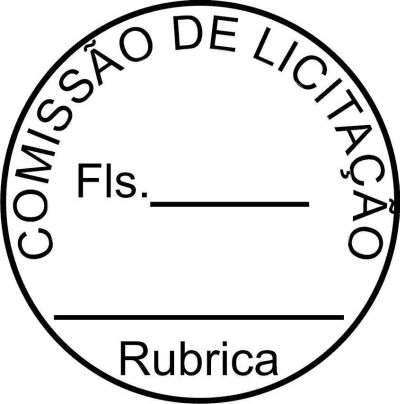 Pag.:	1Contrato	AssinaturaContrato	AssinaturaVigência final	ProcessoModalidadeValor inicial (R$)20230002	30/01/2023	31/12/2023	INEX 002.2023 Inexigibilidade	144.000,00Contratante : Câmara Municipal de ItaitubaContratado : ALEXANDRE DA GAMA BASTOS CONTABILIDADE - MEObjeto :	SERVIÇO DE CONSULTORIA E ASSESSORIA CONTÁBIL PARA ATENDER ÀS NECESSIDADES DA CÂMARA MUNICIPAL DE ITAITUBA- PA.20230002	30/01/2023	31/12/2023	INEX 002.2023 Inexigibilidade	144.000,00Contratante : Câmara Municipal de ItaitubaContratado : ALEXANDRE DA GAMA BASTOS CONTABILIDADE - MEObjeto :	SERVIÇO DE CONSULTORIA E ASSESSORIA CONTÁBIL PARA ATENDER ÀS NECESSIDADES DA CÂMARA MUNICIPAL DE ITAITUBA- PA.20230002	30/01/2023	31/12/2023	INEX 002.2023 Inexigibilidade	144.000,00Contratante : Câmara Municipal de ItaitubaContratado : ALEXANDRE DA GAMA BASTOS CONTABILIDADE - MEObjeto :	SERVIÇO DE CONSULTORIA E ASSESSORIA CONTÁBIL PARA ATENDER ÀS NECESSIDADES DA CÂMARA MUNICIPAL DE ITAITUBA- PA.20230002	30/01/2023	31/12/2023	INEX 002.2023 Inexigibilidade	144.000,00Contratante : Câmara Municipal de ItaitubaContratado : ALEXANDRE DA GAMA BASTOS CONTABILIDADE - MEObjeto :	SERVIÇO DE CONSULTORIA E ASSESSORIA CONTÁBIL PARA ATENDER ÀS NECESSIDADES DA CÂMARA MUNICIPAL DE ITAITUBA- PA.20230002	30/01/2023	31/12/2023	INEX 002.2023 Inexigibilidade	144.000,00Contratante : Câmara Municipal de ItaitubaContratado : ALEXANDRE DA GAMA BASTOS CONTABILIDADE - MEObjeto :	SERVIÇO DE CONSULTORIA E ASSESSORIA CONTÁBIL PARA ATENDER ÀS NECESSIDADES DA CÂMARA MUNICIPAL DE ITAITUBA- PA.Aditivos	AssinaturaTipoValor (R$)202300020 30/01/2023202300020 30/01/2023Contrato original144.000,00202300021 18/12/2023202300021 18/12/2023Alteração prazo contratual144.000,00Contrato	AssinaturaContrato	AssinaturaVigência final	ProcessoModalidadeValor inicial (R$)20239001	10/02/2023	30/04/2023	DISP 001.2023 Dispensa de Licitação	21.450,00 Contratante : Câmara Municipal de ItaitubaContratado : MARIA ROSINEIDE COSTA BILBY CONRADOObjeto :	LOCAÇÃO DO IMÓVEL DO ANEXO DA SEDE DO PODER LEGISLATIVO MUNICIPAL PARA ATENDER ÀS NECESSIDADES DA CÂMARAMUNICIPAL DE ITAITUBA-PA. Localizado na Av. Getúlio Vargas, nº 407, Completo Altos, Bairro: Centro, Município de Itaituba - PA.20239001	10/02/2023	30/04/2023	DISP 001.2023 Dispensa de Licitação	21.450,00 Contratante : Câmara Municipal de ItaitubaContratado : MARIA ROSINEIDE COSTA BILBY CONRADOObjeto :	LOCAÇÃO DO IMÓVEL DO ANEXO DA SEDE DO PODER LEGISLATIVO MUNICIPAL PARA ATENDER ÀS NECESSIDADES DA CÂMARAMUNICIPAL DE ITAITUBA-PA. Localizado na Av. Getúlio Vargas, nº 407, Completo Altos, Bairro: Centro, Município de Itaituba - PA.20239001	10/02/2023	30/04/2023	DISP 001.2023 Dispensa de Licitação	21.450,00 Contratante : Câmara Municipal de ItaitubaContratado : MARIA ROSINEIDE COSTA BILBY CONRADOObjeto :	LOCAÇÃO DO IMÓVEL DO ANEXO DA SEDE DO PODER LEGISLATIVO MUNICIPAL PARA ATENDER ÀS NECESSIDADES DA CÂMARAMUNICIPAL DE ITAITUBA-PA. Localizado na Av. Getúlio Vargas, nº 407, Completo Altos, Bairro: Centro, Município de Itaituba - PA.20239001	10/02/2023	30/04/2023	DISP 001.2023 Dispensa de Licitação	21.450,00 Contratante : Câmara Municipal de ItaitubaContratado : MARIA ROSINEIDE COSTA BILBY CONRADOObjeto :	LOCAÇÃO DO IMÓVEL DO ANEXO DA SEDE DO PODER LEGISLATIVO MUNICIPAL PARA ATENDER ÀS NECESSIDADES DA CÂMARAMUNICIPAL DE ITAITUBA-PA. Localizado na Av. Getúlio Vargas, nº 407, Completo Altos, Bairro: Centro, Município de Itaituba - PA.20239001	10/02/2023	30/04/2023	DISP 001.2023 Dispensa de Licitação	21.450,00 Contratante : Câmara Municipal de ItaitubaContratado : MARIA ROSINEIDE COSTA BILBY CONRADOObjeto :	LOCAÇÃO DO IMÓVEL DO ANEXO DA SEDE DO PODER LEGISLATIVO MUNICIPAL PARA ATENDER ÀS NECESSIDADES DA CÂMARAMUNICIPAL DE ITAITUBA-PA. Localizado na Av. Getúlio Vargas, nº 407, Completo Altos, Bairro: Centro, Município de Itaituba - PA.Aditivos	AssinaturaTipoValor (R$)202390010 10/02/2023202390010 10/02/2023Contrato original21.450,00202390011 11/04/2023202390011 11/04/2023Alteração prazo contratual21.450,00202390012 21/07/2023202390012 21/07/2023Alteração prazo contratual21.450,00202390013 21/07/2023202390013 21/07/2023Aditivo acréscimo de valor3.000,00202390014 25/09/2023202390014 25/09/2023Alteração prazo contratual24.450,00202390015 25/09/2023202390015 25/09/2023Aditivo acréscimo de valor1.080,00Contrato	AssinaturaContrato	AssinaturaVigência final	ProcessoModalidadeValor inicial (R$)20239002	26/01/2023	31/12/2023	INEX 001.2023 Inexigibilidade	40.884,48Contratante : Câmara Municipal de ItaitubaContratado : ASP - AUTOMAÇÃO SERVIÇOS E PROD. DE INFORMÁTICA LTObjeto :	SERVIÇO DE FORNECIMENTO DE LICENÇA DE USO DE SISTEMA INTEGRADO PARA GESTÃO PÚBLICA PARA ATENDER ÀS NECESSIDADES DA CÂMARA MUNICIPAL DE ITAITUBA-PA.20239002	26/01/2023	31/12/2023	INEX 001.2023 Inexigibilidade	40.884,48Contratante : Câmara Municipal de ItaitubaContratado : ASP - AUTOMAÇÃO SERVIÇOS E PROD. DE INFORMÁTICA LTObjeto :	SERVIÇO DE FORNECIMENTO DE LICENÇA DE USO DE SISTEMA INTEGRADO PARA GESTÃO PÚBLICA PARA ATENDER ÀS NECESSIDADES DA CÂMARA MUNICIPAL DE ITAITUBA-PA.20239002	26/01/2023	31/12/2023	INEX 001.2023 Inexigibilidade	40.884,48Contratante : Câmara Municipal de ItaitubaContratado : ASP - AUTOMAÇÃO SERVIÇOS E PROD. DE INFORMÁTICA LTObjeto :	SERVIÇO DE FORNECIMENTO DE LICENÇA DE USO DE SISTEMA INTEGRADO PARA GESTÃO PÚBLICA PARA ATENDER ÀS NECESSIDADES DA CÂMARA MUNICIPAL DE ITAITUBA-PA.20239002	26/01/2023	31/12/2023	INEX 001.2023 Inexigibilidade	40.884,48Contratante : Câmara Municipal de ItaitubaContratado : ASP - AUTOMAÇÃO SERVIÇOS E PROD. DE INFORMÁTICA LTObjeto :	SERVIÇO DE FORNECIMENTO DE LICENÇA DE USO DE SISTEMA INTEGRADO PARA GESTÃO PÚBLICA PARA ATENDER ÀS NECESSIDADES DA CÂMARA MUNICIPAL DE ITAITUBA-PA.20239002	26/01/2023	31/12/2023	INEX 001.2023 Inexigibilidade	40.884,48Contratante : Câmara Municipal de ItaitubaContratado : ASP - AUTOMAÇÃO SERVIÇOS E PROD. DE INFORMÁTICA LTObjeto :	SERVIÇO DE FORNECIMENTO DE LICENÇA DE USO DE SISTEMA INTEGRADO PARA GESTÃO PÚBLICA PARA ATENDER ÀS NECESSIDADES DA CÂMARA MUNICIPAL DE ITAITUBA-PA.Aditivos	AssinaturaTipoValor (R$)202390020 26/01/2023202390020 26/01/2023Contrato original40.884,48202390021 18/12/2023202390021 18/12/2023Alteração prazo contratual40.884,48Contrato	AssinaturaContrato	AssinaturaVigência final	ProcessoModalidadeValor inicial (R$)20239003	27/02/2023	31/12/2023	001.2023-PP-  Pregão	222.670,00Contratante : Câmara Municipal de ItaitubaContratado : A. K. BELLO DOS SANTOS LTDAObjeto :	AQUISIÇÃO DE GÊNEROS ALIMENTÍCIOS PARA ATENDER ÀS NECESSIDADES DA CÂMARA MUNICIPAL DE ITAITUBA-PA.20239003	27/02/2023	31/12/2023	001.2023-PP-  Pregão	222.670,00Contratante : Câmara Municipal de ItaitubaContratado : A. K. BELLO DOS SANTOS LTDAObjeto :	AQUISIÇÃO DE GÊNEROS ALIMENTÍCIOS PARA ATENDER ÀS NECESSIDADES DA CÂMARA MUNICIPAL DE ITAITUBA-PA.20239003	27/02/2023	31/12/2023	001.2023-PP-  Pregão	222.670,00Contratante : Câmara Municipal de ItaitubaContratado : A. K. BELLO DOS SANTOS LTDAObjeto :	AQUISIÇÃO DE GÊNEROS ALIMENTÍCIOS PARA ATENDER ÀS NECESSIDADES DA CÂMARA MUNICIPAL DE ITAITUBA-PA.20239003	27/02/2023	31/12/2023	001.2023-PP-  Pregão	222.670,00Contratante : Câmara Municipal de ItaitubaContratado : A. K. BELLO DOS SANTOS LTDAObjeto :	AQUISIÇÃO DE GÊNEROS ALIMENTÍCIOS PARA ATENDER ÀS NECESSIDADES DA CÂMARA MUNICIPAL DE ITAITUBA-PA.20239003	27/02/2023	31/12/2023	001.2023-PP-  Pregão	222.670,00Contratante : Câmara Municipal de ItaitubaContratado : A. K. BELLO DOS SANTOS LTDAObjeto :	AQUISIÇÃO DE GÊNEROS ALIMENTÍCIOS PARA ATENDER ÀS NECESSIDADES DA CÂMARA MUNICIPAL DE ITAITUBA-PA.Aditivos	AssinaturaTipoValor (R$)202390030 27/02/2023202390030 27/02/2023Contrato original222.670,00Contrato	AssinaturaContrato	AssinaturaVigência final	ProcessoModalidadeValor inicial (R$)20239004	27/02/2023	31/12/2023	002.2023-PP-Contratante : Câmara Municipal de Itaituba20239004	27/02/2023	31/12/2023	002.2023-PP-Contratante : Câmara Municipal de Itaituba20239004	27/02/2023	31/12/2023	002.2023-PP-Contratante : Câmara Municipal de ItaitubaPregão58.592,00rpt40ESTADO DO PARÁGoverno Municipal de ItaitubaRELAÇÃO DE SALDOS DE PROCESSOS DE COMPRA E CONTRATOS [ PERÍODO DE 01/01/2023 A 31/12/2023 ]Contratado : A. K. BELLO DOS SANTOS LTDAObjeto :	AQUISIÇÃO DE MATERIAIS DE HIGIENE E LIMPEZA PARA ATENDER ÀS NECESSIDADES DA CÂMARA MUNICIPALAditivos	Assinatura	Tipo202390040 27/02/2023	Contrato originalPag.:	2DE ITAITUBA-PA.Valor (R$) 58.592,00Contrato	Assinatura	Vigência final	Processo	ModalidadeValor inicial (R$)20239005	27/02/2023	31/12/2023	002.2023-PP-  Pregão	60.901,0020239005	27/02/2023	31/12/2023	002.2023-PP-  Pregão	60.901,00Contratante : Câmara Municipal de ItaitubaContratante : Câmara Municipal de ItaitubaContratado : M R DE MORAIS LTDAContratado : M R DE MORAIS LTDAObjeto :	AQUISIÇÃO DE MATERIAIS DE HIGIENE E LIMPEZA PARA ATENDER ÀS NECESSIDADES DA CÂMARA MUNICIPAL DE ITAITUBA-PA.Objeto :	AQUISIÇÃO DE MATERIAIS DE HIGIENE E LIMPEZA PARA ATENDER ÀS NECESSIDADES DA CÂMARA MUNICIPAL DE ITAITUBA-PA.Aditivos	Assinatura	Tipo	Valor (R$)Aditivos	Assinatura	Tipo	Valor (R$)202390050 27/02/2023	Contrato original	60.901,00202390050 27/02/2023	Contrato original	60.901,00Contrato	Assinatura	Vigência final	Processo	ModalidadeValor inicial (R$)20239006	27/02/2023	31/12/2023	002.2023-PP-  Pregão	61.396,4020239006	27/02/2023	31/12/2023	002.2023-PP-  Pregão	61.396,40Contratante : Câmara Municipal de ItaitubaContratante : Câmara Municipal de ItaitubaContratado : E. S. DA SILVA PAPELARIA LTDAContratado : E. S. DA SILVA PAPELARIA LTDAObjeto :	AQUISIÇÃO DE MATERIAIS DE HIGIENE E LIMPEZA PARA ATENDER ÀS NECESSIDADES DA CÂMARA MUNICIPAL DE ITAITUBA-PA.Objeto :	AQUISIÇÃO DE MATERIAIS DE HIGIENE E LIMPEZA PARA ATENDER ÀS NECESSIDADES DA CÂMARA MUNICIPAL DE ITAITUBA-PA.Aditivos	Assinatura	Tipo	Valor (R$)Aditivos	Assinatura	Tipo	Valor (R$)202390060 27/02/2023	Contrato original	61.396,40202390060 27/02/2023	Contrato original	61.396,40Contrato	Assinatura	Vigência final	Processo	ModalidadeValor inicial (R$)20239007	27/02/2023	31/12/2023	003.2023-PP-  Pregão	56.585,0020239007	27/02/2023	31/12/2023	003.2023-PP-  Pregão	56.585,00Contratante : Câmara Municipal de ItaitubaContratante : Câmara Municipal de ItaitubaContratado : A. K. BELLO DOS SANTOS LTDAContratado : A. K. BELLO DOS SANTOS LTDAObjeto :	AQUISIÇÃO DE MATERIAIS DE COPA E COZINHA PARA ATENDER ÀS NECESSIDADES DA CÂMARA MUNICIPAL DE ITAITUBA-PA.Objeto :	AQUISIÇÃO DE MATERIAIS DE COPA E COZINHA PARA ATENDER ÀS NECESSIDADES DA CÂMARA MUNICIPAL DE ITAITUBA-PA.Aditivos	Assinatura	Tipo	Valor (R$)Aditivos	Assinatura	Tipo	Valor (R$)202390070 27/02/2023	Contrato original	56.585,00202390070 27/02/2023	Contrato original	56.585,00Contrato	Assinatura	Vigência final	Processo	ModalidadeValor inicial (R$)20239008	27/02/2023	31/12/2023	003.2023-PP-  Pregão	59.330,0020239008	27/02/2023	31/12/2023	003.2023-PP-  Pregão	59.330,00Contratante : Câmara Municipal de ItaitubaContratante : Câmara Municipal de ItaitubaContratado : M R DE MORAIS LTDAContratado : M R DE MORAIS LTDAObjeto :	AQUISIÇÃO DE MATERIAIS DE COPA E COZINHA PARA ATENDER ÀS NECESSIDADES DA CÂMARA MUNICIPAL DE ITAITUBA-PA.Objeto :	AQUISIÇÃO DE MATERIAIS DE COPA E COZINHA PARA ATENDER ÀS NECESSIDADES DA CÂMARA MUNICIPAL DE ITAITUBA-PA.Aditivos	Assinatura	Tipo	Valor (R$)Aditivos	Assinatura	Tipo	Valor (R$)202390080 27/02/2023	Contrato original	59.330,00202390080 27/02/2023	Contrato original	59.330,00Contrato	Assinatura	Vigência final	Processo	ModalidadeValor inicial (R$)20239009	27/02/2023	31/12/2023	004.2023-PP-  Pregão201.780,00Contratante : Câmara Municipal de ItaitubaContratado : AUTO POSTO NORT LTDAObjeto :	AQUISIÇÃO DE COMBUSTÍVEIS PARA ATENDER ÀS NECESSIDADES DA CÂMARA MUNICIPAL DE ITAITUBA-PA.Aditivos	Assinatura	TipoValor (R$)202390090 27/02/2023	Contrato original201.780,00rpt40202390091 09/10/2023202390091 09/10/2023202390091 09/10/2023ESTADO DO PARÁGoverno Municipal de ItaitubaRELAÇÃO DE SALDOS DE PROCESSOS DE COMPRA E CONTRATOS [ PERÍODO DE 01/01/2023 A 31/12/2023 ]aditivo de acréscimo na quantidadeESTADO DO PARÁGoverno Municipal de ItaitubaRELAÇÃO DE SALDOS DE PROCESSOS DE COMPRA E CONTRATOS [ PERÍODO DE 01/01/2023 A 31/12/2023 ]aditivo de acréscimo na quantidadeESTADO DO PARÁGoverno Municipal de ItaitubaRELAÇÃO DE SALDOS DE PROCESSOS DE COMPRA E CONTRATOS [ PERÍODO DE 01/01/2023 A 31/12/2023 ]aditivo de acréscimo na quantidadePag.:	350.445,00ContratoContratoAssinaturaVigência finalProcessoModalidadeValor inicial (R$)20239010	27/02/2023	31/12/2023	005.2023-PP-  Pregão	17.430,00Contratante : Câmara Municipal de ItaitubaContratado : F A S CRUZ LTDAObjeto :	AQUISIÇÃO DE MATERIAL DE CONSUMO DE SUPRIMENTOS DE INFORMÁTICA - CARTUCHOS, TONERS E KITS DE TINTA PARA ATENDER ÀS NECESSIDADES DA CÂMARA MUNICIPAL DE ITAITUBA-PA.20239010	27/02/2023	31/12/2023	005.2023-PP-  Pregão	17.430,00Contratante : Câmara Municipal de ItaitubaContratado : F A S CRUZ LTDAObjeto :	AQUISIÇÃO DE MATERIAL DE CONSUMO DE SUPRIMENTOS DE INFORMÁTICA - CARTUCHOS, TONERS E KITS DE TINTA PARA ATENDER ÀS NECESSIDADES DA CÂMARA MUNICIPAL DE ITAITUBA-PA.20239010	27/02/2023	31/12/2023	005.2023-PP-  Pregão	17.430,00Contratante : Câmara Municipal de ItaitubaContratado : F A S CRUZ LTDAObjeto :	AQUISIÇÃO DE MATERIAL DE CONSUMO DE SUPRIMENTOS DE INFORMÁTICA - CARTUCHOS, TONERS E KITS DE TINTA PARA ATENDER ÀS NECESSIDADES DA CÂMARA MUNICIPAL DE ITAITUBA-PA.20239010	27/02/2023	31/12/2023	005.2023-PP-  Pregão	17.430,00Contratante : Câmara Municipal de ItaitubaContratado : F A S CRUZ LTDAObjeto :	AQUISIÇÃO DE MATERIAL DE CONSUMO DE SUPRIMENTOS DE INFORMÁTICA - CARTUCHOS, TONERS E KITS DE TINTA PARA ATENDER ÀS NECESSIDADES DA CÂMARA MUNICIPAL DE ITAITUBA-PA.20239010	27/02/2023	31/12/2023	005.2023-PP-  Pregão	17.430,00Contratante : Câmara Municipal de ItaitubaContratado : F A S CRUZ LTDAObjeto :	AQUISIÇÃO DE MATERIAL DE CONSUMO DE SUPRIMENTOS DE INFORMÁTICA - CARTUCHOS, TONERS E KITS DE TINTA PARA ATENDER ÀS NECESSIDADES DA CÂMARA MUNICIPAL DE ITAITUBA-PA.20239010	27/02/2023	31/12/2023	005.2023-PP-  Pregão	17.430,00Contratante : Câmara Municipal de ItaitubaContratado : F A S CRUZ LTDAObjeto :	AQUISIÇÃO DE MATERIAL DE CONSUMO DE SUPRIMENTOS DE INFORMÁTICA - CARTUCHOS, TONERS E KITS DE TINTA PARA ATENDER ÀS NECESSIDADES DA CÂMARA MUNICIPAL DE ITAITUBA-PA.20239010	27/02/2023	31/12/2023	005.2023-PP-  Pregão	17.430,00Contratante : Câmara Municipal de ItaitubaContratado : F A S CRUZ LTDAObjeto :	AQUISIÇÃO DE MATERIAL DE CONSUMO DE SUPRIMENTOS DE INFORMÁTICA - CARTUCHOS, TONERS E KITS DE TINTA PARA ATENDER ÀS NECESSIDADES DA CÂMARA MUNICIPAL DE ITAITUBA-PA.AditivosAssinaturaTipoTipoTipoValor (R$)202390100 27/02/2023202390100 27/02/2023202390100 27/02/2023Contrato originalContrato originalContrato original17.430,00ContratoContratoAssinaturaVigência finalProcessoModalidadeValor inicial (R$)20239011	27/02/2023	31/12/2023	005.2023-PP-  Pregão	23.640,00Contratante : Câmara Municipal de ItaitubaContratado : E. BARCELAR PEREIRA LTDAObjeto :	AQUISIÇÃO DE MATERIAL DE CONSUMO DE SUPRIMENTOS DE INFORMÁTICA - CARTUCHOS, TONERS E KITS DE TINTA PARA ATENDER ÀS NECESSIDADES DA CÂMARA MUNICIPAL DE ITAITUBA-PA.20239011	27/02/2023	31/12/2023	005.2023-PP-  Pregão	23.640,00Contratante : Câmara Municipal de ItaitubaContratado : E. BARCELAR PEREIRA LTDAObjeto :	AQUISIÇÃO DE MATERIAL DE CONSUMO DE SUPRIMENTOS DE INFORMÁTICA - CARTUCHOS, TONERS E KITS DE TINTA PARA ATENDER ÀS NECESSIDADES DA CÂMARA MUNICIPAL DE ITAITUBA-PA.20239011	27/02/2023	31/12/2023	005.2023-PP-  Pregão	23.640,00Contratante : Câmara Municipal de ItaitubaContratado : E. BARCELAR PEREIRA LTDAObjeto :	AQUISIÇÃO DE MATERIAL DE CONSUMO DE SUPRIMENTOS DE INFORMÁTICA - CARTUCHOS, TONERS E KITS DE TINTA PARA ATENDER ÀS NECESSIDADES DA CÂMARA MUNICIPAL DE ITAITUBA-PA.20239011	27/02/2023	31/12/2023	005.2023-PP-  Pregão	23.640,00Contratante : Câmara Municipal de ItaitubaContratado : E. BARCELAR PEREIRA LTDAObjeto :	AQUISIÇÃO DE MATERIAL DE CONSUMO DE SUPRIMENTOS DE INFORMÁTICA - CARTUCHOS, TONERS E KITS DE TINTA PARA ATENDER ÀS NECESSIDADES DA CÂMARA MUNICIPAL DE ITAITUBA-PA.20239011	27/02/2023	31/12/2023	005.2023-PP-  Pregão	23.640,00Contratante : Câmara Municipal de ItaitubaContratado : E. BARCELAR PEREIRA LTDAObjeto :	AQUISIÇÃO DE MATERIAL DE CONSUMO DE SUPRIMENTOS DE INFORMÁTICA - CARTUCHOS, TONERS E KITS DE TINTA PARA ATENDER ÀS NECESSIDADES DA CÂMARA MUNICIPAL DE ITAITUBA-PA.20239011	27/02/2023	31/12/2023	005.2023-PP-  Pregão	23.640,00Contratante : Câmara Municipal de ItaitubaContratado : E. BARCELAR PEREIRA LTDAObjeto :	AQUISIÇÃO DE MATERIAL DE CONSUMO DE SUPRIMENTOS DE INFORMÁTICA - CARTUCHOS, TONERS E KITS DE TINTA PARA ATENDER ÀS NECESSIDADES DA CÂMARA MUNICIPAL DE ITAITUBA-PA.20239011	27/02/2023	31/12/2023	005.2023-PP-  Pregão	23.640,00Contratante : Câmara Municipal de ItaitubaContratado : E. BARCELAR PEREIRA LTDAObjeto :	AQUISIÇÃO DE MATERIAL DE CONSUMO DE SUPRIMENTOS DE INFORMÁTICA - CARTUCHOS, TONERS E KITS DE TINTA PARA ATENDER ÀS NECESSIDADES DA CÂMARA MUNICIPAL DE ITAITUBA-PA.AditivosAssinaturaTipoTipoTipoValor (R$)202390110 27/02/2023202390111 14/11/2023202390110 27/02/2023202390111 14/11/2023202390110 27/02/2023202390111 14/11/2023Contrato originaladitivo de acréscimo na quantidadeContrato originaladitivo de acréscimo na quantidadeContrato originaladitivo de acréscimo na quantidade23.640,005.900,20ContratoContratoAssinaturaVigência finalProcessoModalidadeValor inicial (R$)20239012	27/02/2023	31/12/2023	005.2023-PP-  Pregão	24.516,00Contratante : Câmara Municipal de ItaitubaContratado : M R DE MORAIS LTDAObjeto :	AQUISIÇÃO DE MATERIAL DE CONSUMO DE SUPRIMENTOS DE INFORMÁTICA - CARTUCHOS, TONERS E KITS DE TINTA PARA ATENDER ÀS NECESSIDADES DA CÂMARA MUNICIPAL DE ITAITUBA-PA.20239012	27/02/2023	31/12/2023	005.2023-PP-  Pregão	24.516,00Contratante : Câmara Municipal de ItaitubaContratado : M R DE MORAIS LTDAObjeto :	AQUISIÇÃO DE MATERIAL DE CONSUMO DE SUPRIMENTOS DE INFORMÁTICA - CARTUCHOS, TONERS E KITS DE TINTA PARA ATENDER ÀS NECESSIDADES DA CÂMARA MUNICIPAL DE ITAITUBA-PA.20239012	27/02/2023	31/12/2023	005.2023-PP-  Pregão	24.516,00Contratante : Câmara Municipal de ItaitubaContratado : M R DE MORAIS LTDAObjeto :	AQUISIÇÃO DE MATERIAL DE CONSUMO DE SUPRIMENTOS DE INFORMÁTICA - CARTUCHOS, TONERS E KITS DE TINTA PARA ATENDER ÀS NECESSIDADES DA CÂMARA MUNICIPAL DE ITAITUBA-PA.20239012	27/02/2023	31/12/2023	005.2023-PP-  Pregão	24.516,00Contratante : Câmara Municipal de ItaitubaContratado : M R DE MORAIS LTDAObjeto :	AQUISIÇÃO DE MATERIAL DE CONSUMO DE SUPRIMENTOS DE INFORMÁTICA - CARTUCHOS, TONERS E KITS DE TINTA PARA ATENDER ÀS NECESSIDADES DA CÂMARA MUNICIPAL DE ITAITUBA-PA.20239012	27/02/2023	31/12/2023	005.2023-PP-  Pregão	24.516,00Contratante : Câmara Municipal de ItaitubaContratado : M R DE MORAIS LTDAObjeto :	AQUISIÇÃO DE MATERIAL DE CONSUMO DE SUPRIMENTOS DE INFORMÁTICA - CARTUCHOS, TONERS E KITS DE TINTA PARA ATENDER ÀS NECESSIDADES DA CÂMARA MUNICIPAL DE ITAITUBA-PA.20239012	27/02/2023	31/12/2023	005.2023-PP-  Pregão	24.516,00Contratante : Câmara Municipal de ItaitubaContratado : M R DE MORAIS LTDAObjeto :	AQUISIÇÃO DE MATERIAL DE CONSUMO DE SUPRIMENTOS DE INFORMÁTICA - CARTUCHOS, TONERS E KITS DE TINTA PARA ATENDER ÀS NECESSIDADES DA CÂMARA MUNICIPAL DE ITAITUBA-PA.20239012	27/02/2023	31/12/2023	005.2023-PP-  Pregão	24.516,00Contratante : Câmara Municipal de ItaitubaContratado : M R DE MORAIS LTDAObjeto :	AQUISIÇÃO DE MATERIAL DE CONSUMO DE SUPRIMENTOS DE INFORMÁTICA - CARTUCHOS, TONERS E KITS DE TINTA PARA ATENDER ÀS NECESSIDADES DA CÂMARA MUNICIPAL DE ITAITUBA-PA.AditivosAssinaturaTipoTipoTipoValor (R$)202390120 27/02/2023202390120 27/02/2023202390120 27/02/2023Contrato originalContrato originalContrato original24.516,00ContratoContratoAssinaturaVigência finalProcessoModalidadeValor inicial (R$)20239013	27/02/2023	31/12/2023	005.2023-PP-  Pregão	35.070,00Contratante : Câmara Municipal de ItaitubaContratado : I A MACHADO COMERCIO MEObjeto :	AQUISIÇÃO DE MATERIAL DE CONSUMO DE SUPRIMENTOS DE INFORMÁTICA - CARTUCHOS, TONERS E KITS DE TINTA PARA ATENDER ÀS NECESSIDADES DA CÂMARA MUNICIPAL DE ITAITUBA-PA.20239013	27/02/2023	31/12/2023	005.2023-PP-  Pregão	35.070,00Contratante : Câmara Municipal de ItaitubaContratado : I A MACHADO COMERCIO MEObjeto :	AQUISIÇÃO DE MATERIAL DE CONSUMO DE SUPRIMENTOS DE INFORMÁTICA - CARTUCHOS, TONERS E KITS DE TINTA PARA ATENDER ÀS NECESSIDADES DA CÂMARA MUNICIPAL DE ITAITUBA-PA.20239013	27/02/2023	31/12/2023	005.2023-PP-  Pregão	35.070,00Contratante : Câmara Municipal de ItaitubaContratado : I A MACHADO COMERCIO MEObjeto :	AQUISIÇÃO DE MATERIAL DE CONSUMO DE SUPRIMENTOS DE INFORMÁTICA - CARTUCHOS, TONERS E KITS DE TINTA PARA ATENDER ÀS NECESSIDADES DA CÂMARA MUNICIPAL DE ITAITUBA-PA.20239013	27/02/2023	31/12/2023	005.2023-PP-  Pregão	35.070,00Contratante : Câmara Municipal de ItaitubaContratado : I A MACHADO COMERCIO MEObjeto :	AQUISIÇÃO DE MATERIAL DE CONSUMO DE SUPRIMENTOS DE INFORMÁTICA - CARTUCHOS, TONERS E KITS DE TINTA PARA ATENDER ÀS NECESSIDADES DA CÂMARA MUNICIPAL DE ITAITUBA-PA.20239013	27/02/2023	31/12/2023	005.2023-PP-  Pregão	35.070,00Contratante : Câmara Municipal de ItaitubaContratado : I A MACHADO COMERCIO MEObjeto :	AQUISIÇÃO DE MATERIAL DE CONSUMO DE SUPRIMENTOS DE INFORMÁTICA - CARTUCHOS, TONERS E KITS DE TINTA PARA ATENDER ÀS NECESSIDADES DA CÂMARA MUNICIPAL DE ITAITUBA-PA.20239013	27/02/2023	31/12/2023	005.2023-PP-  Pregão	35.070,00Contratante : Câmara Municipal de ItaitubaContratado : I A MACHADO COMERCIO MEObjeto :	AQUISIÇÃO DE MATERIAL DE CONSUMO DE SUPRIMENTOS DE INFORMÁTICA - CARTUCHOS, TONERS E KITS DE TINTA PARA ATENDER ÀS NECESSIDADES DA CÂMARA MUNICIPAL DE ITAITUBA-PA.20239013	27/02/2023	31/12/2023	005.2023-PP-  Pregão	35.070,00Contratante : Câmara Municipal de ItaitubaContratado : I A MACHADO COMERCIO MEObjeto :	AQUISIÇÃO DE MATERIAL DE CONSUMO DE SUPRIMENTOS DE INFORMÁTICA - CARTUCHOS, TONERS E KITS DE TINTA PARA ATENDER ÀS NECESSIDADES DA CÂMARA MUNICIPAL DE ITAITUBA-PA.AditivosAssinaturaTipoTipoTipoValor (R$)202390130 27/02/2023202390130 27/02/2023202390130 27/02/2023Contrato originalContrato originalContrato original35.070,00ContratoContratoAssinaturaVigência finalProcessoModalidadeValor inicial (R$)20239014	27/02/2023	31/12/2023	006.2023-PP-  Pregão	217.826,40Contratante : Câmara Municipal de ItaitubaContratado : LINDA COMERCIO E SERVIÇOS LTDAObjeto :  PRESTAÇÃO DE SERVIÇOS DE AQUISIÇÃO DE RESERVA, EMISSÃO, TRANSFERÊNCIA, MARCAÇÃO/REMARCAÇÃO E REEMBOLSO DE BILHETES DE PASSAGENS AÉREAS NACIONAIS, VISANDO ATENDER ÀS NECESSIDADES DE TRANSPORTE DE VEREADORES, ASSESSORES, SERVIDORES/DIRETORES, EMPREGADOS E/OU COLABORADORES EM VIAGENS A SERVIÇO DA CÂMARA MUNICIPALrpt4020239014	27/02/2023	31/12/2023	006.2023-PP-  Pregão	217.826,40Contratante : Câmara Municipal de ItaitubaContratado : LINDA COMERCIO E SERVIÇOS LTDAObjeto :  PRESTAÇÃO DE SERVIÇOS DE AQUISIÇÃO DE RESERVA, EMISSÃO, TRANSFERÊNCIA, MARCAÇÃO/REMARCAÇÃO E REEMBOLSO DE BILHETES DE PASSAGENS AÉREAS NACIONAIS, VISANDO ATENDER ÀS NECESSIDADES DE TRANSPORTE DE VEREADORES, ASSESSORES, SERVIDORES/DIRETORES, EMPREGADOS E/OU COLABORADORES EM VIAGENS A SERVIÇO DA CÂMARA MUNICIPALrpt4020239014	27/02/2023	31/12/2023	006.2023-PP-  Pregão	217.826,40Contratante : Câmara Municipal de ItaitubaContratado : LINDA COMERCIO E SERVIÇOS LTDAObjeto :  PRESTAÇÃO DE SERVIÇOS DE AQUISIÇÃO DE RESERVA, EMISSÃO, TRANSFERÊNCIA, MARCAÇÃO/REMARCAÇÃO E REEMBOLSO DE BILHETES DE PASSAGENS AÉREAS NACIONAIS, VISANDO ATENDER ÀS NECESSIDADES DE TRANSPORTE DE VEREADORES, ASSESSORES, SERVIDORES/DIRETORES, EMPREGADOS E/OU COLABORADORES EM VIAGENS A SERVIÇO DA CÂMARA MUNICIPALrpt4020239014	27/02/2023	31/12/2023	006.2023-PP-  Pregão	217.826,40Contratante : Câmara Municipal de ItaitubaContratado : LINDA COMERCIO E SERVIÇOS LTDAObjeto :  PRESTAÇÃO DE SERVIÇOS DE AQUISIÇÃO DE RESERVA, EMISSÃO, TRANSFERÊNCIA, MARCAÇÃO/REMARCAÇÃO E REEMBOLSO DE BILHETES DE PASSAGENS AÉREAS NACIONAIS, VISANDO ATENDER ÀS NECESSIDADES DE TRANSPORTE DE VEREADORES, ASSESSORES, SERVIDORES/DIRETORES, EMPREGADOS E/OU COLABORADORES EM VIAGENS A SERVIÇO DA CÂMARA MUNICIPALrpt4020239014	27/02/2023	31/12/2023	006.2023-PP-  Pregão	217.826,40Contratante : Câmara Municipal de ItaitubaContratado : LINDA COMERCIO E SERVIÇOS LTDAObjeto :  PRESTAÇÃO DE SERVIÇOS DE AQUISIÇÃO DE RESERVA, EMISSÃO, TRANSFERÊNCIA, MARCAÇÃO/REMARCAÇÃO E REEMBOLSO DE BILHETES DE PASSAGENS AÉREAS NACIONAIS, VISANDO ATENDER ÀS NECESSIDADES DE TRANSPORTE DE VEREADORES, ASSESSORES, SERVIDORES/DIRETORES, EMPREGADOS E/OU COLABORADORES EM VIAGENS A SERVIÇO DA CÂMARA MUNICIPALrpt4020239014	27/02/2023	31/12/2023	006.2023-PP-  Pregão	217.826,40Contratante : Câmara Municipal de ItaitubaContratado : LINDA COMERCIO E SERVIÇOS LTDAObjeto :  PRESTAÇÃO DE SERVIÇOS DE AQUISIÇÃO DE RESERVA, EMISSÃO, TRANSFERÊNCIA, MARCAÇÃO/REMARCAÇÃO E REEMBOLSO DE BILHETES DE PASSAGENS AÉREAS NACIONAIS, VISANDO ATENDER ÀS NECESSIDADES DE TRANSPORTE DE VEREADORES, ASSESSORES, SERVIDORES/DIRETORES, EMPREGADOS E/OU COLABORADORES EM VIAGENS A SERVIÇO DA CÂMARA MUNICIPALrpt4020239014	27/02/2023	31/12/2023	006.2023-PP-  Pregão	217.826,40Contratante : Câmara Municipal de ItaitubaContratado : LINDA COMERCIO E SERVIÇOS LTDAObjeto :  PRESTAÇÃO DE SERVIÇOS DE AQUISIÇÃO DE RESERVA, EMISSÃO, TRANSFERÊNCIA, MARCAÇÃO/REMARCAÇÃO E REEMBOLSO DE BILHETES DE PASSAGENS AÉREAS NACIONAIS, VISANDO ATENDER ÀS NECESSIDADES DE TRANSPORTE DE VEREADORES, ASSESSORES, SERVIDORES/DIRETORES, EMPREGADOS E/OU COLABORADORES EM VIAGENS A SERVIÇO DA CÂMARA MUNICIPALrpt40ESTADO DO PARÁGoverno Municipal de ItaitubaRELAÇÃO DE SALDOS DE PROCESSOS DE COMPRA E CONTRATOS	Pag.:	4[ PERÍODO DE 01/01/2023 A 31/12/2023 ]DE ITAITUBA-PA.Aditivos	Assinatura	Tipo	Valor (R$)202390140 27/02/2023	Contrato original	217.826,40202390141 09/10/2023	aditivo de acréscimo na quantidade	54.456,60ESTADO DO PARÁGoverno Municipal de ItaitubaRELAÇÃO DE SALDOS DE PROCESSOS DE COMPRA E CONTRATOS	Pag.:	4[ PERÍODO DE 01/01/2023 A 31/12/2023 ]DE ITAITUBA-PA.Aditivos	Assinatura	Tipo	Valor (R$)202390140 27/02/2023	Contrato original	217.826,40202390141 09/10/2023	aditivo de acréscimo na quantidade	54.456,60ESTADO DO PARÁGoverno Municipal de ItaitubaRELAÇÃO DE SALDOS DE PROCESSOS DE COMPRA E CONTRATOS	Pag.:	4[ PERÍODO DE 01/01/2023 A 31/12/2023 ]DE ITAITUBA-PA.Aditivos	Assinatura	Tipo	Valor (R$)202390140 27/02/2023	Contrato original	217.826,40202390141 09/10/2023	aditivo de acréscimo na quantidade	54.456,60ESTADO DO PARÁGoverno Municipal de ItaitubaRELAÇÃO DE SALDOS DE PROCESSOS DE COMPRA E CONTRATOS	Pag.:	4[ PERÍODO DE 01/01/2023 A 31/12/2023 ]DE ITAITUBA-PA.Aditivos	Assinatura	Tipo	Valor (R$)202390140 27/02/2023	Contrato original	217.826,40202390141 09/10/2023	aditivo de acréscimo na quantidade	54.456,60ESTADO DO PARÁGoverno Municipal de ItaitubaRELAÇÃO DE SALDOS DE PROCESSOS DE COMPRA E CONTRATOS	Pag.:	4[ PERÍODO DE 01/01/2023 A 31/12/2023 ]DE ITAITUBA-PA.Aditivos	Assinatura	Tipo	Valor (R$)202390140 27/02/2023	Contrato original	217.826,40202390141 09/10/2023	aditivo de acréscimo na quantidade	54.456,60ESTADO DO PARÁGoverno Municipal de ItaitubaRELAÇÃO DE SALDOS DE PROCESSOS DE COMPRA E CONTRATOS	Pag.:	4[ PERÍODO DE 01/01/2023 A 31/12/2023 ]DE ITAITUBA-PA.Aditivos	Assinatura	Tipo	Valor (R$)202390140 27/02/2023	Contrato original	217.826,40202390141 09/10/2023	aditivo de acréscimo na quantidade	54.456,60ContratoAssinaturaVigência finalProcessoModalidadeValor inicial (R$)20239015	27/02/2023	31/12/2023	007.2023-PP-  Pregão	59.200,0020239015	27/02/2023	31/12/2023	007.2023-PP-  Pregão	59.200,0020239015	27/02/2023	31/12/2023	007.2023-PP-  Pregão	59.200,0020239015	27/02/2023	31/12/2023	007.2023-PP-  Pregão	59.200,0020239015	27/02/2023	31/12/2023	007.2023-PP-  Pregão	59.200,0020239015	27/02/2023	31/12/2023	007.2023-PP-  Pregão	59.200,00Contratante : Câmara Municipal de ItaitubaContratante : Câmara Municipal de ItaitubaContratante : Câmara Municipal de ItaitubaContratante : Câmara Municipal de ItaitubaContratante : Câmara Municipal de ItaitubaContratante : Câmara Municipal de ItaitubaContratado : E. BARCELAR PEREIRA LTDAContratado : E. BARCELAR PEREIRA LTDAContratado : E. BARCELAR PEREIRA LTDAContratado : E. BARCELAR PEREIRA LTDAContratado : E. BARCELAR PEREIRA LTDAContratado : E. BARCELAR PEREIRA LTDAObjeto :	PRESTAÇÃO DE SERVIÇOS DE RECARGA E MANUTENÇÃO DE CARTUCHO E TONER PARA ATENDER ÀS NECESSIDADES DAObjeto :	PRESTAÇÃO DE SERVIÇOS DE RECARGA E MANUTENÇÃO DE CARTUCHO E TONER PARA ATENDER ÀS NECESSIDADES DAObjeto :	PRESTAÇÃO DE SERVIÇOS DE RECARGA E MANUTENÇÃO DE CARTUCHO E TONER PARA ATENDER ÀS NECESSIDADES DAObjeto :	PRESTAÇÃO DE SERVIÇOS DE RECARGA E MANUTENÇÃO DE CARTUCHO E TONER PARA ATENDER ÀS NECESSIDADES DAObjeto :	PRESTAÇÃO DE SERVIÇOS DE RECARGA E MANUTENÇÃO DE CARTUCHO E TONER PARA ATENDER ÀS NECESSIDADES DAObjeto :	PRESTAÇÃO DE SERVIÇOS DE RECARGA E MANUTENÇÃO DE CARTUCHO E TONER PARA ATENDER ÀS NECESSIDADES DACÂMARA MUNICIPAL DE ITAITUBA-PA.CÂMARA MUNICIPAL DE ITAITUBA-PA.CÂMARA MUNICIPAL DE ITAITUBA-PA.CÂMARA MUNICIPAL DE ITAITUBA-PA.CÂMARA MUNICIPAL DE ITAITUBA-PA.CÂMARA MUNICIPAL DE ITAITUBA-PA.Aditivos	Assinatura	Tipo	Valor (R$)Aditivos	Assinatura	Tipo	Valor (R$)Aditivos	Assinatura	Tipo	Valor (R$)Aditivos	Assinatura	Tipo	Valor (R$)Aditivos	Assinatura	Tipo	Valor (R$)Aditivos	Assinatura	Tipo	Valor (R$)202390150 27/02/2023	Contrato original	59.200,00202390150 27/02/2023	Contrato original	59.200,00202390150 27/02/2023	Contrato original	59.200,00202390150 27/02/2023	Contrato original	59.200,00202390150 27/02/2023	Contrato original	59.200,00202390150 27/02/2023	Contrato original	59.200,00202390151 14/11/2023	aditivo de acréscimo na quantidade	14.800,00202390151 14/11/2023	aditivo de acréscimo na quantidade	14.800,00202390151 14/11/2023	aditivo de acréscimo na quantidade	14.800,00202390151 14/11/2023	aditivo de acréscimo na quantidade	14.800,00202390151 14/11/2023	aditivo de acréscimo na quantidade	14.800,00202390151 14/11/2023	aditivo de acréscimo na quantidade	14.800,00ContratoAssinaturaVigência finalProcessoModalidadeValor inicial (R$)20239016	27/02/2023	31/12/2023	007.2023-PP-  Pregão	64.600,0020239016	27/02/2023	31/12/2023	007.2023-PP-  Pregão	64.600,0020239016	27/02/2023	31/12/2023	007.2023-PP-  Pregão	64.600,0020239016	27/02/2023	31/12/2023	007.2023-PP-  Pregão	64.600,0020239016	27/02/2023	31/12/2023	007.2023-PP-  Pregão	64.600,0020239016	27/02/2023	31/12/2023	007.2023-PP-  Pregão	64.600,00Contratante : Câmara Municipal de ItaitubaContratante : Câmara Municipal de ItaitubaContratante : Câmara Municipal de ItaitubaContratante : Câmara Municipal de ItaitubaContratante : Câmara Municipal de ItaitubaContratante : Câmara Municipal de ItaitubaContratado : E. S. DA SILVA PAPELARIA LTDAContratado : E. S. DA SILVA PAPELARIA LTDAContratado : E. S. DA SILVA PAPELARIA LTDAContratado : E. S. DA SILVA PAPELARIA LTDAContratado : E. S. DA SILVA PAPELARIA LTDAContratado : E. S. DA SILVA PAPELARIA LTDAObjeto :	PRESTAÇÃO DE SERVIÇOS DE RECARGA E MANUTENÇÃO DE CARTUCHO E TONER PARA ATENDER ÀS NECESSIDADES DAObjeto :	PRESTAÇÃO DE SERVIÇOS DE RECARGA E MANUTENÇÃO DE CARTUCHO E TONER PARA ATENDER ÀS NECESSIDADES DAObjeto :	PRESTAÇÃO DE SERVIÇOS DE RECARGA E MANUTENÇÃO DE CARTUCHO E TONER PARA ATENDER ÀS NECESSIDADES DAObjeto :	PRESTAÇÃO DE SERVIÇOS DE RECARGA E MANUTENÇÃO DE CARTUCHO E TONER PARA ATENDER ÀS NECESSIDADES DAObjeto :	PRESTAÇÃO DE SERVIÇOS DE RECARGA E MANUTENÇÃO DE CARTUCHO E TONER PARA ATENDER ÀS NECESSIDADES DAObjeto :	PRESTAÇÃO DE SERVIÇOS DE RECARGA E MANUTENÇÃO DE CARTUCHO E TONER PARA ATENDER ÀS NECESSIDADES DACÂMARA MUNICIPAL DE ITAITUBA-PA.CÂMARA MUNICIPAL DE ITAITUBA-PA.CÂMARA MUNICIPAL DE ITAITUBA-PA.CÂMARA MUNICIPAL DE ITAITUBA-PA.CÂMARA MUNICIPAL DE ITAITUBA-PA.CÂMARA MUNICIPAL DE ITAITUBA-PA.Aditivos	Assinatura	Tipo	Valor (R$)Aditivos	Assinatura	Tipo	Valor (R$)Aditivos	Assinatura	Tipo	Valor (R$)Aditivos	Assinatura	Tipo	Valor (R$)Aditivos	Assinatura	Tipo	Valor (R$)Aditivos	Assinatura	Tipo	Valor (R$)202390160 27/02/2023	Contrato original	64.600,00202390160 27/02/2023	Contrato original	64.600,00202390160 27/02/2023	Contrato original	64.600,00202390160 27/02/2023	Contrato original	64.600,00202390160 27/02/2023	Contrato original	64.600,00202390160 27/02/2023	Contrato original	64.600,00202390161 14/11/2023	aditivo de acréscimo na quantidade	16.150,00202390161 14/11/2023	aditivo de acréscimo na quantidade	16.150,00202390161 14/11/2023	aditivo de acréscimo na quantidade	16.150,00202390161 14/11/2023	aditivo de acréscimo na quantidade	16.150,00202390161 14/11/2023	aditivo de acréscimo na quantidade	16.150,00202390161 14/11/2023	aditivo de acréscimo na quantidade	16.150,00ContratoAssinaturaVigência finalProcessoModalidadeValor inicial (R$)20239017	27/02/2023	31/12/2023	007.2023-PP-  Pregão	55.500,0020239017	27/02/2023	31/12/2023	007.2023-PP-  Pregão	55.500,0020239017	27/02/2023	31/12/2023	007.2023-PP-  Pregão	55.500,0020239017	27/02/2023	31/12/2023	007.2023-PP-  Pregão	55.500,0020239017	27/02/2023	31/12/2023	007.2023-PP-  Pregão	55.500,0020239017	27/02/2023	31/12/2023	007.2023-PP-  Pregão	55.500,00Contratante : Câmara Municipal de ItaitubaContratante : Câmara Municipal de ItaitubaContratante : Câmara Municipal de ItaitubaContratante : Câmara Municipal de ItaitubaContratante : Câmara Municipal de ItaitubaContratante : Câmara Municipal de ItaitubaContratado : F A S CRUZ LTDAContratado : F A S CRUZ LTDAContratado : F A S CRUZ LTDAContratado : F A S CRUZ LTDAContratado : F A S CRUZ LTDAContratado : F A S CRUZ LTDAObjeto :	PRESTAÇÃO DE SERVIÇOS DE RECARGA E MANUTENÇÃO DE CARTUCHO E TONER PARA ATENDER ÀS NECESSIDADES DAObjeto :	PRESTAÇÃO DE SERVIÇOS DE RECARGA E MANUTENÇÃO DE CARTUCHO E TONER PARA ATENDER ÀS NECESSIDADES DAObjeto :	PRESTAÇÃO DE SERVIÇOS DE RECARGA E MANUTENÇÃO DE CARTUCHO E TONER PARA ATENDER ÀS NECESSIDADES DAObjeto :	PRESTAÇÃO DE SERVIÇOS DE RECARGA E MANUTENÇÃO DE CARTUCHO E TONER PARA ATENDER ÀS NECESSIDADES DAObjeto :	PRESTAÇÃO DE SERVIÇOS DE RECARGA E MANUTENÇÃO DE CARTUCHO E TONER PARA ATENDER ÀS NECESSIDADES DAObjeto :	PRESTAÇÃO DE SERVIÇOS DE RECARGA E MANUTENÇÃO DE CARTUCHO E TONER PARA ATENDER ÀS NECESSIDADES DACÂMARA MUNICIPAL DE ITAITUBA-PA.CÂMARA MUNICIPAL DE ITAITUBA-PA.CÂMARA MUNICIPAL DE ITAITUBA-PA.CÂMARA MUNICIPAL DE ITAITUBA-PA.CÂMARA MUNICIPAL DE ITAITUBA-PA.CÂMARA MUNICIPAL DE ITAITUBA-PA.Aditivos	Assinatura	Tipo	Valor (R$)Aditivos	Assinatura	Tipo	Valor (R$)Aditivos	Assinatura	Tipo	Valor (R$)Aditivos	Assinatura	Tipo	Valor (R$)Aditivos	Assinatura	Tipo	Valor (R$)Aditivos	Assinatura	Tipo	Valor (R$)202390170 27/02/2023	Contrato original	55.500,00202390170 27/02/2023	Contrato original	55.500,00202390170 27/02/2023	Contrato original	55.500,00202390170 27/02/2023	Contrato original	55.500,00202390170 27/02/2023	Contrato original	55.500,00202390170 27/02/2023	Contrato original	55.500,00ContratoAssinaturaVigência finalProcessoModalidadeValor inicial (R$)20239018	27/02/2023	31/12/2023	008.2023-PP-  Pregão	86.542,3520239018	27/02/2023	31/12/2023	008.2023-PP-  Pregão	86.542,3520239018	27/02/2023	31/12/2023	008.2023-PP-  Pregão	86.542,3520239018	27/02/2023	31/12/2023	008.2023-PP-  Pregão	86.542,3520239018	27/02/2023	31/12/2023	008.2023-PP-  Pregão	86.542,3520239018	27/02/2023	31/12/2023	008.2023-PP-  Pregão	86.542,35Contratante : Câmara Municipal de ItaitubaContratante : Câmara Municipal de ItaitubaContratante : Câmara Municipal de ItaitubaContratante : Câmara Municipal de ItaitubaContratante : Câmara Municipal de ItaitubaContratante : Câmara Municipal de ItaitubaContratado : M R DE MORAIS LTDAContratado : M R DE MORAIS LTDAContratado : M R DE MORAIS LTDAContratado : M R DE MORAIS LTDAContratado : M R DE MORAIS LTDAContratado : M R DE MORAIS LTDAObjeto :	AQUISIÇÃO DE MATERIAIS DE EXPEDIENTE E ESCRITÓRIO PARA ATENDER ÀS NECESSIDADES DA CÂMARA MUNICIPAL DEObjeto :	AQUISIÇÃO DE MATERIAIS DE EXPEDIENTE E ESCRITÓRIO PARA ATENDER ÀS NECESSIDADES DA CÂMARA MUNICIPAL DEObjeto :	AQUISIÇÃO DE MATERIAIS DE EXPEDIENTE E ESCRITÓRIO PARA ATENDER ÀS NECESSIDADES DA CÂMARA MUNICIPAL DEObjeto :	AQUISIÇÃO DE MATERIAIS DE EXPEDIENTE E ESCRITÓRIO PARA ATENDER ÀS NECESSIDADES DA CÂMARA MUNICIPAL DEObjeto :	AQUISIÇÃO DE MATERIAIS DE EXPEDIENTE E ESCRITÓRIO PARA ATENDER ÀS NECESSIDADES DA CÂMARA MUNICIPAL DEObjeto :	AQUISIÇÃO DE MATERIAIS DE EXPEDIENTE E ESCRITÓRIO PARA ATENDER ÀS NECESSIDADES DA CÂMARA MUNICIPAL DEITAITUBA-PA.ITAITUBA-PA.ITAITUBA-PA.ITAITUBA-PA.ITAITUBA-PA.ITAITUBA-PA.Aditivos	Assinatura	Tipo	Valor (R$)Aditivos	Assinatura	Tipo	Valor (R$)Aditivos	Assinatura	Tipo	Valor (R$)Aditivos	Assinatura	Tipo	Valor (R$)Aditivos	Assinatura	Tipo	Valor (R$)Aditivos	Assinatura	Tipo	Valor (R$)202390180 27/02/2023	Contrato original	86.542,35202390180 27/02/2023	Contrato original	86.542,35202390180 27/02/2023	Contrato original	86.542,35202390180 27/02/2023	Contrato original	86.542,35202390180 27/02/2023	Contrato original	86.542,35202390180 27/02/2023	Contrato original	86.542,35ContratoAssinaturaVigência finalProcessoModalidadeValor inicial (R$)2023901927/02/202331/12/2023008.2023-PP-Pregão56.207,60rpt40ESTADO DO PARÁESTADO DO PARÁESTADO DO PARÁESTADO DO PARÁESTADO DO PARÁESTADO DO PARÁGoverno Municipal de ItaitubaGoverno Municipal de ItaitubaGoverno Municipal de ItaitubaGoverno Municipal de ItaitubaGoverno Municipal de ItaitubaGoverno Municipal de ItaitubaRELAÇÃO DE SALDOS DE PROCESSOS DE COMPRA E CONTRATOS	Pag.:	5RELAÇÃO DE SALDOS DE PROCESSOS DE COMPRA E CONTRATOS	Pag.:	5RELAÇÃO DE SALDOS DE PROCESSOS DE COMPRA E CONTRATOS	Pag.:	5RELAÇÃO DE SALDOS DE PROCESSOS DE COMPRA E CONTRATOS	Pag.:	5RELAÇÃO DE SALDOS DE PROCESSOS DE COMPRA E CONTRATOS	Pag.:	5RELAÇÃO DE SALDOS DE PROCESSOS DE COMPRA E CONTRATOS	Pag.:	5[ PERÍODO DE 01/01/2023 A 31/12/2023 ][ PERÍODO DE 01/01/2023 A 31/12/2023 ][ PERÍODO DE 01/01/2023 A 31/12/2023 ][ PERÍODO DE 01/01/2023 A 31/12/2023 ][ PERÍODO DE 01/01/2023 A 31/12/2023 ][ PERÍODO DE 01/01/2023 A 31/12/2023 ]Contratante : Câmara Municipal de ItaitubaContratante : Câmara Municipal de ItaitubaContratante : Câmara Municipal de ItaitubaContratante : Câmara Municipal de ItaitubaContratante : Câmara Municipal de ItaitubaContratante : Câmara Municipal de ItaitubaContratado : E. S. DA SILVA PAPELARIA LTDAContratado : E. S. DA SILVA PAPELARIA LTDAContratado : E. S. DA SILVA PAPELARIA LTDAContratado : E. S. DA SILVA PAPELARIA LTDAContratado : E. S. DA SILVA PAPELARIA LTDAContratado : E. S. DA SILVA PAPELARIA LTDAObjeto :	AQUISIÇÃO DE MATERIAIS DE EXPEDIENTE E ESCRITÓRIO PARA ATENDER ÀS NECESSIDADES DA CÂMARA MUNICIPAL DEObjeto :	AQUISIÇÃO DE MATERIAIS DE EXPEDIENTE E ESCRITÓRIO PARA ATENDER ÀS NECESSIDADES DA CÂMARA MUNICIPAL DEObjeto :	AQUISIÇÃO DE MATERIAIS DE EXPEDIENTE E ESCRITÓRIO PARA ATENDER ÀS NECESSIDADES DA CÂMARA MUNICIPAL DEObjeto :	AQUISIÇÃO DE MATERIAIS DE EXPEDIENTE E ESCRITÓRIO PARA ATENDER ÀS NECESSIDADES DA CÂMARA MUNICIPAL DEObjeto :	AQUISIÇÃO DE MATERIAIS DE EXPEDIENTE E ESCRITÓRIO PARA ATENDER ÀS NECESSIDADES DA CÂMARA MUNICIPAL DEObjeto :	AQUISIÇÃO DE MATERIAIS DE EXPEDIENTE E ESCRITÓRIO PARA ATENDER ÀS NECESSIDADES DA CÂMARA MUNICIPAL DEITAITUBA-PA.ITAITUBA-PA.ITAITUBA-PA.ITAITUBA-PA.ITAITUBA-PA.ITAITUBA-PA.Aditivos	Assinatura	Tipo	Valor (R$)Aditivos	Assinatura	Tipo	Valor (R$)Aditivos	Assinatura	Tipo	Valor (R$)Aditivos	Assinatura	Tipo	Valor (R$)Aditivos	Assinatura	Tipo	Valor (R$)Aditivos	Assinatura	Tipo	Valor (R$)202390190 27/02/2023	Contrato original	56.207,60202390190 27/02/2023	Contrato original	56.207,60202390190 27/02/2023	Contrato original	56.207,60202390190 27/02/2023	Contrato original	56.207,60202390190 27/02/2023	Contrato original	56.207,60202390190 27/02/2023	Contrato original	56.207,60202390191 14/11/2023	aditivo de acréscimo na quantidade	14.048,48202390191 14/11/2023	aditivo de acréscimo na quantidade	14.048,48202390191 14/11/2023	aditivo de acréscimo na quantidade	14.048,48202390191 14/11/2023	aditivo de acréscimo na quantidade	14.048,48202390191 14/11/2023	aditivo de acréscimo na quantidade	14.048,48202390191 14/11/2023	aditivo de acréscimo na quantidade	14.048,48ContratoAssinaturaVigência finalProcessoModalidadeValor inicial (R$)20239020	27/02/2023	31/12/2023	009.2023-PP-  Pregão	125.116,5820239020	27/02/2023	31/12/2023	009.2023-PP-  Pregão	125.116,5820239020	27/02/2023	31/12/2023	009.2023-PP-  Pregão	125.116,5820239020	27/02/2023	31/12/2023	009.2023-PP-  Pregão	125.116,5820239020	27/02/2023	31/12/2023	009.2023-PP-  Pregão	125.116,5820239020	27/02/2023	31/12/2023	009.2023-PP-  Pregão	125.116,58Contratante : Câmara Municipal de ItaitubaContratante : Câmara Municipal de ItaitubaContratante : Câmara Municipal de ItaitubaContratante : Câmara Municipal de ItaitubaContratante : Câmara Municipal de ItaitubaContratante : Câmara Municipal de ItaitubaContratado : R DA SILVA COELHOContratado : R DA SILVA COELHOContratado : R DA SILVA COELHOContratado : R DA SILVA COELHOContratado : R DA SILVA COELHOContratado : R DA SILVA COELHOObjeto :	PRESTAÇÃO DE SERVIÇOS DE MANUTENÇÃO, CONSERVAÇÃO E HIGIENIZAÇÃO DE CENTRAIS DE AR-CONDICIONADO PARAObjeto :	PRESTAÇÃO DE SERVIÇOS DE MANUTENÇÃO, CONSERVAÇÃO E HIGIENIZAÇÃO DE CENTRAIS DE AR-CONDICIONADO PARAObjeto :	PRESTAÇÃO DE SERVIÇOS DE MANUTENÇÃO, CONSERVAÇÃO E HIGIENIZAÇÃO DE CENTRAIS DE AR-CONDICIONADO PARAObjeto :	PRESTAÇÃO DE SERVIÇOS DE MANUTENÇÃO, CONSERVAÇÃO E HIGIENIZAÇÃO DE CENTRAIS DE AR-CONDICIONADO PARAObjeto :	PRESTAÇÃO DE SERVIÇOS DE MANUTENÇÃO, CONSERVAÇÃO E HIGIENIZAÇÃO DE CENTRAIS DE AR-CONDICIONADO PARAObjeto :	PRESTAÇÃO DE SERVIÇOS DE MANUTENÇÃO, CONSERVAÇÃO E HIGIENIZAÇÃO DE CENTRAIS DE AR-CONDICIONADO PARAATENDER ÀS NECESSIDADES DA CÂMARA MUNICIPAL DE ITAITUBA-PA.ATENDER ÀS NECESSIDADES DA CÂMARA MUNICIPAL DE ITAITUBA-PA.ATENDER ÀS NECESSIDADES DA CÂMARA MUNICIPAL DE ITAITUBA-PA.ATENDER ÀS NECESSIDADES DA CÂMARA MUNICIPAL DE ITAITUBA-PA.ATENDER ÀS NECESSIDADES DA CÂMARA MUNICIPAL DE ITAITUBA-PA.ATENDER ÀS NECESSIDADES DA CÂMARA MUNICIPAL DE ITAITUBA-PA.Aditivos	Assinatura	Tipo	Valor (R$)Aditivos	Assinatura	Tipo	Valor (R$)Aditivos	Assinatura	Tipo	Valor (R$)Aditivos	Assinatura	Tipo	Valor (R$)Aditivos	Assinatura	Tipo	Valor (R$)Aditivos	Assinatura	Tipo	Valor (R$)202390200 27/02/2023	Contrato original	125.116,58202390200 27/02/2023	Contrato original	125.116,58202390200 27/02/2023	Contrato original	125.116,58202390200 27/02/2023	Contrato original	125.116,58202390200 27/02/2023	Contrato original	125.116,58202390200 27/02/2023	Contrato original	125.116,58ContratoAssinaturaVigência finalProcessoModalidadeValor inicial (R$)20239021	27/02/2023	31/12/2023	009.2023-PP-  Pregão	135.673,8820239021	27/02/2023	31/12/2023	009.2023-PP-  Pregão	135.673,8820239021	27/02/2023	31/12/2023	009.2023-PP-  Pregão	135.673,8820239021	27/02/2023	31/12/2023	009.2023-PP-  Pregão	135.673,8820239021	27/02/2023	31/12/2023	009.2023-PP-  Pregão	135.673,8820239021	27/02/2023	31/12/2023	009.2023-PP-  Pregão	135.673,88Contratante : Câmara Municipal de ItaitubaContratante : Câmara Municipal de ItaitubaContratante : Câmara Municipal de ItaitubaContratante : Câmara Municipal de ItaitubaContratante : Câmara Municipal de ItaitubaContratante : Câmara Municipal de ItaitubaContratado : F A SERVIÇOS E LOCAÇÕES EIRELIContratado : F A SERVIÇOS E LOCAÇÕES EIRELIContratado : F A SERVIÇOS E LOCAÇÕES EIRELIContratado : F A SERVIÇOS E LOCAÇÕES EIRELIContratado : F A SERVIÇOS E LOCAÇÕES EIRELIContratado : F A SERVIÇOS E LOCAÇÕES EIRELIObjeto :	PRESTAÇÃO DE SERVIÇOS DE MANUTENÇÃO, CONSERVAÇÃO E HIGIENIZAÇÃO DE CENTRAIS DE AR-CONDICIONADO PARAObjeto :	PRESTAÇÃO DE SERVIÇOS DE MANUTENÇÃO, CONSERVAÇÃO E HIGIENIZAÇÃO DE CENTRAIS DE AR-CONDICIONADO PARAObjeto :	PRESTAÇÃO DE SERVIÇOS DE MANUTENÇÃO, CONSERVAÇÃO E HIGIENIZAÇÃO DE CENTRAIS DE AR-CONDICIONADO PARAObjeto :	PRESTAÇÃO DE SERVIÇOS DE MANUTENÇÃO, CONSERVAÇÃO E HIGIENIZAÇÃO DE CENTRAIS DE AR-CONDICIONADO PARAObjeto :	PRESTAÇÃO DE SERVIÇOS DE MANUTENÇÃO, CONSERVAÇÃO E HIGIENIZAÇÃO DE CENTRAIS DE AR-CONDICIONADO PARAObjeto :	PRESTAÇÃO DE SERVIÇOS DE MANUTENÇÃO, CONSERVAÇÃO E HIGIENIZAÇÃO DE CENTRAIS DE AR-CONDICIONADO PARAATENDER ÀS NECESSIDADES DA CÂMARA MUNICIPAL DE ITAITUBA-PA.ATENDER ÀS NECESSIDADES DA CÂMARA MUNICIPAL DE ITAITUBA-PA.ATENDER ÀS NECESSIDADES DA CÂMARA MUNICIPAL DE ITAITUBA-PA.ATENDER ÀS NECESSIDADES DA CÂMARA MUNICIPAL DE ITAITUBA-PA.ATENDER ÀS NECESSIDADES DA CÂMARA MUNICIPAL DE ITAITUBA-PA.ATENDER ÀS NECESSIDADES DA CÂMARA MUNICIPAL DE ITAITUBA-PA.Aditivos	Assinatura	Tipo	Valor (R$)Aditivos	Assinatura	Tipo	Valor (R$)Aditivos	Assinatura	Tipo	Valor (R$)Aditivos	Assinatura	Tipo	Valor (R$)Aditivos	Assinatura	Tipo	Valor (R$)Aditivos	Assinatura	Tipo	Valor (R$)202390210 27/02/2023	Contrato original	135.673,88202390210 27/02/2023	Contrato original	135.673,88202390210 27/02/2023	Contrato original	135.673,88202390210 27/02/2023	Contrato original	135.673,88202390210 27/02/2023	Contrato original	135.673,88202390210 27/02/2023	Contrato original	135.673,88ContratoAssinaturaVigência finalProcessoModalidadeValor inicial (R$)20239022	27/02/2023	31/12/2023	011.2023-PP-  Pregão	92.299,0020239022	27/02/2023	31/12/2023	011.2023-PP-  Pregão	92.299,0020239022	27/02/2023	31/12/2023	011.2023-PP-  Pregão	92.299,0020239022	27/02/2023	31/12/2023	011.2023-PP-  Pregão	92.299,0020239022	27/02/2023	31/12/2023	011.2023-PP-  Pregão	92.299,0020239022	27/02/2023	31/12/2023	011.2023-PP-  Pregão	92.299,00Contratante : Câmara Municipal de ItaitubaContratante : Câmara Municipal de ItaitubaContratante : Câmara Municipal de ItaitubaContratante : Câmara Municipal de ItaitubaContratante : Câmara Municipal de ItaitubaContratante : Câmara Municipal de ItaitubaContratado : F A S CRUZ LTDAContratado : F A S CRUZ LTDAContratado : F A S CRUZ LTDAContratado : F A S CRUZ LTDAContratado : F A S CRUZ LTDAContratado : F A S CRUZ LTDAObjeto :	AQUISIÇÃO DE MATERIAL PARA REDE LÓGICA (CABEAMENTO PARA REDE DE INTERNET E COMPUTADORES E CAMERAS EObjeto :	AQUISIÇÃO DE MATERIAL PARA REDE LÓGICA (CABEAMENTO PARA REDE DE INTERNET E COMPUTADORES E CAMERAS EObjeto :	AQUISIÇÃO DE MATERIAL PARA REDE LÓGICA (CABEAMENTO PARA REDE DE INTERNET E COMPUTADORES E CAMERAS EObjeto :	AQUISIÇÃO DE MATERIAL PARA REDE LÓGICA (CABEAMENTO PARA REDE DE INTERNET E COMPUTADORES E CAMERAS EObjeto :	AQUISIÇÃO DE MATERIAL PARA REDE LÓGICA (CABEAMENTO PARA REDE DE INTERNET E COMPUTADORES E CAMERAS EObjeto :	AQUISIÇÃO DE MATERIAL PARA REDE LÓGICA (CABEAMENTO PARA REDE DE INTERNET E COMPUTADORES E CAMERAS EPERIFÉRICOS DE MONITORAMENTO) PARA ATENDER ÀS NECESSIDADES DA CÂMARA MUNICIPAL DE ITAITUBA-PA.PERIFÉRICOS DE MONITORAMENTO) PARA ATENDER ÀS NECESSIDADES DA CÂMARA MUNICIPAL DE ITAITUBA-PA.PERIFÉRICOS DE MONITORAMENTO) PARA ATENDER ÀS NECESSIDADES DA CÂMARA MUNICIPAL DE ITAITUBA-PA.PERIFÉRICOS DE MONITORAMENTO) PARA ATENDER ÀS NECESSIDADES DA CÂMARA MUNICIPAL DE ITAITUBA-PA.PERIFÉRICOS DE MONITORAMENTO) PARA ATENDER ÀS NECESSIDADES DA CÂMARA MUNICIPAL DE ITAITUBA-PA.PERIFÉRICOS DE MONITORAMENTO) PARA ATENDER ÀS NECESSIDADES DA CÂMARA MUNICIPAL DE ITAITUBA-PA.Aditivos	Assinatura	Tipo	Valor (R$)Aditivos	Assinatura	Tipo	Valor (R$)Aditivos	Assinatura	Tipo	Valor (R$)Aditivos	Assinatura	Tipo	Valor (R$)Aditivos	Assinatura	Tipo	Valor (R$)Aditivos	Assinatura	Tipo	Valor (R$)202390220 27/02/2023	Contrato original	92.299,00202390220 27/02/2023	Contrato original	92.299,00202390220 27/02/2023	Contrato original	92.299,00202390220 27/02/2023	Contrato original	92.299,00202390220 27/02/2023	Contrato original	92.299,00202390220 27/02/2023	Contrato original	92.299,00ContratoAssinaturaVigência finalProcessoModalidadeValor inicial (R$)20239023	23/02/2023	31/12/2023	INEX 004.2023 Inexigibilidade	88.000,0020239023	23/02/2023	31/12/2023	INEX 004.2023 Inexigibilidade	88.000,0020239023	23/02/2023	31/12/2023	INEX 004.2023 Inexigibilidade	88.000,0020239023	23/02/2023	31/12/2023	INEX 004.2023 Inexigibilidade	88.000,0020239023	23/02/2023	31/12/2023	INEX 004.2023 Inexigibilidade	88.000,0020239023	23/02/2023	31/12/2023	INEX 004.2023 Inexigibilidade	88.000,00Contratante : Câmara Municipal de ItaitubaContratante : Câmara Municipal de ItaitubaContratante : Câmara Municipal de ItaitubaContratante : Câmara Municipal de ItaitubaContratante : Câmara Municipal de ItaitubaContratante : Câmara Municipal de ItaitubaContratado : QUINTERO & SALOMAO ADVOCACIAContratado : QUINTERO & SALOMAO ADVOCACIAContratado : QUINTERO & SALOMAO ADVOCACIAContratado : QUINTERO & SALOMAO ADVOCACIAContratado : QUINTERO & SALOMAO ADVOCACIAContratado : QUINTERO & SALOMAO ADVOCACIAObjeto :	SERVIÇO DE ASSESSORIA E CONSULTORIA TÉCNICA JURÍDICA PARA ATENDER ÀS NECESSIDADES DA CÂMARA MUNICIPAL DEObjeto :	SERVIÇO DE ASSESSORIA E CONSULTORIA TÉCNICA JURÍDICA PARA ATENDER ÀS NECESSIDADES DA CÂMARA MUNICIPAL DEObjeto :	SERVIÇO DE ASSESSORIA E CONSULTORIA TÉCNICA JURÍDICA PARA ATENDER ÀS NECESSIDADES DA CÂMARA MUNICIPAL DEObjeto :	SERVIÇO DE ASSESSORIA E CONSULTORIA TÉCNICA JURÍDICA PARA ATENDER ÀS NECESSIDADES DA CÂMARA MUNICIPAL DEObjeto :	SERVIÇO DE ASSESSORIA E CONSULTORIA TÉCNICA JURÍDICA PARA ATENDER ÀS NECESSIDADES DA CÂMARA MUNICIPAL DEObjeto :	SERVIÇO DE ASSESSORIA E CONSULTORIA TÉCNICA JURÍDICA PARA ATENDER ÀS NECESSIDADES DA CÂMARA MUNICIPAL DEITAITUBA-PA.ITAITUBA-PA.ITAITUBA-PA.ITAITUBA-PA.ITAITUBA-PA.ITAITUBA-PA.Aditivos	Assinatura	Tipo	Valor (R$)Aditivos	Assinatura	Tipo	Valor (R$)Aditivos	Assinatura	Tipo	Valor (R$)Aditivos	Assinatura	Tipo	Valor (R$)Aditivos	Assinatura	Tipo	Valor (R$)Aditivos	Assinatura	Tipo	Valor (R$)202390230 23/02/2023	Contrato original	88.000,00202390230 23/02/2023	Contrato original	88.000,00202390230 23/02/2023	Contrato original	88.000,00202390230 23/02/2023	Contrato original	88.000,00202390230 23/02/2023	Contrato original	88.000,00202390230 23/02/2023	Contrato original	88.000,00202390231 18/12/2023	Alteração prazo contratual	88.000,00202390231 18/12/2023	Alteração prazo contratual	88.000,00202390231 18/12/2023	Alteração prazo contratual	88.000,00202390231 18/12/2023	Alteração prazo contratual	88.000,00202390231 18/12/2023	Alteração prazo contratual	88.000,00202390231 18/12/2023	Alteração prazo contratual	88.000,00rpt40rpt40rpt40rpt40rpt40rpt40ESTADO DO PARÁGoverno Municipal de ItaitubaRELAÇÃO DE SALDOS DE PROCESSOS DE COMPRA E CONTRATOS	Pag.:	6[ PERÍODO DE 01/01/2023 A 31/12/2023 ]202390232 29/04/2024	Rescisão do contratual	0,00ESTADO DO PARÁGoverno Municipal de ItaitubaRELAÇÃO DE SALDOS DE PROCESSOS DE COMPRA E CONTRATOS	Pag.:	6[ PERÍODO DE 01/01/2023 A 31/12/2023 ]202390232 29/04/2024	Rescisão do contratual	0,00Contrato	Assinatura	Vigência final	Processo	Modalidade	Valor inicial (R$)Contrato	Assinatura	Vigência final	Processo	Modalidade	Valor inicial (R$)20239024	01/03/2023	31/12/2023	INEX 003.2023 Inexigibilidade	45.864,00Contratante : Câmara Municipal de ItaitubaContratado : CORDOVIL & CUNHA LTDAObjeto :	CONTRATAÇÃO DE EMPRESA ESPECIALIZADA EM SAÚDE E SEGURANÇA DO TRABALHO PARA ATENDER ÀS NECESSIDADES DA CÂMARA MUNICIPAL DE ITAITUBA-PA.20239024	01/03/2023	31/12/2023	INEX 003.2023 Inexigibilidade	45.864,00Contratante : Câmara Municipal de ItaitubaContratado : CORDOVIL & CUNHA LTDAObjeto :	CONTRATAÇÃO DE EMPRESA ESPECIALIZADA EM SAÚDE E SEGURANÇA DO TRABALHO PARA ATENDER ÀS NECESSIDADES DA CÂMARA MUNICIPAL DE ITAITUBA-PA.Aditivos	Assinatura	Tipo	Valor (R$)202390240 01/03/2023	Contrato original	45.864,00202390240 01/03/2023	Contrato original	45.864,00Contrato	Assinatura	Vigência final	Processo	Modalidade	Valor inicial (R$)Contrato	Assinatura	Vigência final	Processo	Modalidade	Valor inicial (R$)20239025	06/03/2023	31/12/2023	010.2023-PP-  Pregão	112.088,00Contratante : Câmara Municipal de ItaitubaContratado : CENTRO COMERCIAL MATABEM LTDAObjeto :	PRESTAÇÃO DE SERVIÇOS GRÁFICOS E IMPRESSÕES PARA ATENDER ÀS NECESSIDADES DA CÂMARA MUNICIPAL DE ITAITUBA- PA.20239025	06/03/2023	31/12/2023	010.2023-PP-  Pregão	112.088,00Contratante : Câmara Municipal de ItaitubaContratado : CENTRO COMERCIAL MATABEM LTDAObjeto :	PRESTAÇÃO DE SERVIÇOS GRÁFICOS E IMPRESSÕES PARA ATENDER ÀS NECESSIDADES DA CÂMARA MUNICIPAL DE ITAITUBA- PA.Aditivos	Assinatura	Tipo	Valor (R$)202390250 06/03/2023	Contrato original	112.088,00202390250 06/03/2023	Contrato original	112.088,00Contrato	Assinatura	Vigência final	Processo	Modalidade	Valor inicial (R$)Contrato	Assinatura	Vigência final	Processo	Modalidade	Valor inicial (R$)20239026	06/03/2023	31/12/2023	010.2023-PP-  Pregão	19.775,00Contratante : Câmara Municipal de ItaitubaContratado : M R DE MORAIS LTDAObjeto :	PRESTAÇÃO DE SERVIÇOS GRÁFICOS E IMPRESSÕES PARA ATENDER ÀS NECESSIDADES DA CÂMARA MUNICIPAL DE ITAITUBA- PA.20239026	06/03/2023	31/12/2023	010.2023-PP-  Pregão	19.775,00Contratante : Câmara Municipal de ItaitubaContratado : M R DE MORAIS LTDAObjeto :	PRESTAÇÃO DE SERVIÇOS GRÁFICOS E IMPRESSÕES PARA ATENDER ÀS NECESSIDADES DA CÂMARA MUNICIPAL DE ITAITUBA- PA.Aditivos	Assinatura	Tipo	Valor (R$)202390260 06/03/2023	Contrato original	19.775,00202390260 06/03/2023	Contrato original	19.775,00Contrato	Assinatura	Vigência final	Processo	Modalidade	Valor inicial (R$)Contrato	Assinatura	Vigência final	Processo	Modalidade	Valor inicial (R$)20239027	04/04/2023	31/12/2023	012.2023-PP-  Pregão	117.207,00Contratante : Câmara Municipal de ItaitubaContratado : W DE S MELQUIADES PUBLICIDADEObjeto :	PRESTAÇÃO DE SERVIÇOS DE PUBLICIDADE E PROPAGANDA INSTITUCIONAL DE CONTRATAÇÃO DE MÍDIA NOS JORNAIS LOCAIS E/OU REGIONAIS, REVISTAS E IMPRENSA EM GERAL, VEÍCULOS DE TELEVISÃO E RÁDIO.20239027	04/04/2023	31/12/2023	012.2023-PP-  Pregão	117.207,00Contratante : Câmara Municipal de ItaitubaContratado : W DE S MELQUIADES PUBLICIDADEObjeto :	PRESTAÇÃO DE SERVIÇOS DE PUBLICIDADE E PROPAGANDA INSTITUCIONAL DE CONTRATAÇÃO DE MÍDIA NOS JORNAIS LOCAIS E/OU REGIONAIS, REVISTAS E IMPRENSA EM GERAL, VEÍCULOS DE TELEVISÃO E RÁDIO.Aditivos	Assinatura	Tipo	Valor (R$)202390270 04/04/2023	Contrato original	117.207,00202390271 16/10/2023	aditivo de acréscimo na quantidade	29.178,00202390270 04/04/2023	Contrato original	117.207,00202390271 16/10/2023	aditivo de acréscimo na quantidade	29.178,00Contrato	Assinatura	Vigência final	Processo	Modalidade	Valor inicial (R$)Contrato	Assinatura	Vigência final	Processo	Modalidade	Valor inicial (R$)20239028	04/04/2023	31/12/2023	013.2023-PP-  Pregão	23.174,00Contratante : Câmara Municipal de ItaitubaContratado : CIRCUITO ELETRICO LTDAObjeto :	AQUISIÇÃO DE MATERIAIS ELÉTRICOS PARA ATENDER ÀS NECESSIDADES DA CÂMARA MUNICIPAL DE ITAITUBA-PA.20239028	04/04/2023	31/12/2023	013.2023-PP-  Pregão	23.174,00Contratante : Câmara Municipal de ItaitubaContratado : CIRCUITO ELETRICO LTDAObjeto :	AQUISIÇÃO DE MATERIAIS ELÉTRICOS PARA ATENDER ÀS NECESSIDADES DA CÂMARA MUNICIPAL DE ITAITUBA-PA.Aditivos	Assinatura	Tipo	Valor (R$)rpt40rpt40ESTADO DO PARÁGoverno Municipal de ItaitubaRELAÇÃO DE SALDOS DE PROCESSOS DE COMPRA E CONTRATOS	Pag.:	7[ PERÍODO DE 01/01/2023 A 31/12/2023 ]202390280 04/04/2023	Contrato original	23.174,00202390281 14/11/2023	aditivo de acréscimo na quantidade	5.792,30ESTADO DO PARÁGoverno Municipal de ItaitubaRELAÇÃO DE SALDOS DE PROCESSOS DE COMPRA E CONTRATOS	Pag.:	7[ PERÍODO DE 01/01/2023 A 31/12/2023 ]202390280 04/04/2023	Contrato original	23.174,00202390281 14/11/2023	aditivo de acréscimo na quantidade	5.792,30Contrato	Assinatura	Vigência final	Processo	Modalidade	Valor inicial (R$)Contrato	Assinatura	Vigência final	Processo	Modalidade	Valor inicial (R$)20239029	04/04/2023	31/12/2023	013.2023-PP-  Pregão	22.986,00Contratante : Câmara Municipal de ItaitubaContratado : TAPAJOS CONSTRUCAO LTDAObjeto :	AQUISIÇÃO DE MATERIAIS ELÉTRICOS PARA ATENDER ÀS NECESSIDADES DA CÂMARA MUNICIPAL DE ITAITUBA-PA.20239029	04/04/2023	31/12/2023	013.2023-PP-  Pregão	22.986,00Contratante : Câmara Municipal de ItaitubaContratado : TAPAJOS CONSTRUCAO LTDAObjeto :	AQUISIÇÃO DE MATERIAIS ELÉTRICOS PARA ATENDER ÀS NECESSIDADES DA CÂMARA MUNICIPAL DE ITAITUBA-PA.Aditivos	Assinatura	Tipo	Valor (R$)202390290 04/04/2023	Contrato original	22.986,00202390291 29/08/2023	aditivo de acréscimo na quantidade	5.744,65202390290 04/04/2023	Contrato original	22.986,00202390291 29/08/2023	aditivo de acréscimo na quantidade	5.744,65Contrato	Assinatura	Vigência final	Processo	Modalidade	Valor inicial (R$)Contrato	Assinatura	Vigência final	Processo	Modalidade	Valor inicial (R$)20239030	04/04/2023	31/12/2023	014.2023-PP-  Pregão	91.100,00Contratante : Câmara Municipal de ItaitubaContratado : E. BARCELAR PEREIRA LTDAObjeto :	CONTRATAÇÃO DE EMPRESA PARA OS SERVIÇOS DE MANUTENÇÃO E CONSERVAÇÃO DE COMPUTADORES E IMPRESSORAS PARA ATENDER ÀS NECESSIDADES DA CÂMARA MUNICIPAL DE ITAITUBA-PA.20239030	04/04/2023	31/12/2023	014.2023-PP-  Pregão	91.100,00Contratante : Câmara Municipal de ItaitubaContratado : E. BARCELAR PEREIRA LTDAObjeto :	CONTRATAÇÃO DE EMPRESA PARA OS SERVIÇOS DE MANUTENÇÃO E CONSERVAÇÃO DE COMPUTADORES E IMPRESSORAS PARA ATENDER ÀS NECESSIDADES DA CÂMARA MUNICIPAL DE ITAITUBA-PA.Aditivos	Assinatura	Tipo	Valor (R$)202390300 04/04/2023	Contrato original	91.100,00202390300 04/04/2023	Contrato original	91.100,00Contrato	Assinatura	Vigência final	Processo	Modalidade	Valor inicial (R$)Contrato	Assinatura	Vigência final	Processo	Modalidade	Valor inicial (R$)20239031	02/05/2023	31/12/2023	INEX	Inexigibilidade	53.931,65 Contratante : Câmara Municipal de ItaitubaContratado : VIRTUALIZA TECNOLOGIA DA INFORMACAO LTDAObjeto :  SERVIÇO DE LOCAÇÃO DE USO DE SISTEMA LEGISLATIVO DE INFORMÁTICA PARA GESTÃO PÚBLICA, NOS MÓDULOS: MÓDULO DE TRAMITAÇÃO DE PROCESSOS LEGISLATIVOS E ADMINISTRATIVOS; ASSINATURA ELETRÔNICA; MÓDULO DE VOTAÇÃO ELETRÔNICA E GESTÃO DE SESSÕES PLENÁRIAS; MÓDULO PORTAL WEB; HOSPEDAGEM DE E-MAILS; MÓDULO DE PROTOCOLO EXTERNO; E MÓDULO DE GPS LEGISLATIVO, PARA ATENDER ÀS NECESSIDADES DA CÂMARA MUNICIPAL DE ITAITUBA-PA.20239031	02/05/2023	31/12/2023	INEX	Inexigibilidade	53.931,65 Contratante : Câmara Municipal de ItaitubaContratado : VIRTUALIZA TECNOLOGIA DA INFORMACAO LTDAObjeto :  SERVIÇO DE LOCAÇÃO DE USO DE SISTEMA LEGISLATIVO DE INFORMÁTICA PARA GESTÃO PÚBLICA, NOS MÓDULOS: MÓDULO DE TRAMITAÇÃO DE PROCESSOS LEGISLATIVOS E ADMINISTRATIVOS; ASSINATURA ELETRÔNICA; MÓDULO DE VOTAÇÃO ELETRÔNICA E GESTÃO DE SESSÕES PLENÁRIAS; MÓDULO PORTAL WEB; HOSPEDAGEM DE E-MAILS; MÓDULO DE PROTOCOLO EXTERNO; E MÓDULO DE GPS LEGISLATIVO, PARA ATENDER ÀS NECESSIDADES DA CÂMARA MUNICIPAL DE ITAITUBA-PA.Aditivos	Assinatura	Tipo	Valor (R$)202390310 02/05/2023	Contrato original	53.931,65202390311 18/12/2023	Alteração prazo contratual	43.963,28202390310 02/05/2023	Contrato original	53.931,65202390311 18/12/2023	Alteração prazo contratual	43.963,28Contrato	Assinatura	Vigência final	Processo	Modalidade	Valor inicial (R$)Contrato	Assinatura	Vigência final	Processo	Modalidade	Valor inicial (R$)20239033	23/05/2023	31/12/2023	016.2023-PP-  Pregão	53.626,50Contratante : Câmara Municipal de ItaitubaContratado : A S R SIMAO COMERCIO DE VIDROS E INSTALACOES COMERObjeto :  CONTRATAÇÃO DE EMPRESA ESPECIALIZADA NA CONFECÇÃO DE DIVISÓRIAS EM PAINÉIS EUCATEX, PERFIL EM AÇO PINTADO EM EPÓXI, PORTAS EM EUCATEX E RODAPÉS PARA INSTALAÇÃO E REORDENAMENTO DAS SALAS ADMINISTRATIVAS E GABINETES DE VEREADORES DA CÂMARA MUNICIPAL DE ITAITUBA/PA.20239033	23/05/2023	31/12/2023	016.2023-PP-  Pregão	53.626,50Contratante : Câmara Municipal de ItaitubaContratado : A S R SIMAO COMERCIO DE VIDROS E INSTALACOES COMERObjeto :  CONTRATAÇÃO DE EMPRESA ESPECIALIZADA NA CONFECÇÃO DE DIVISÓRIAS EM PAINÉIS EUCATEX, PERFIL EM AÇO PINTADO EM EPÓXI, PORTAS EM EUCATEX E RODAPÉS PARA INSTALAÇÃO E REORDENAMENTO DAS SALAS ADMINISTRATIVAS E GABINETES DE VEREADORES DA CÂMARA MUNICIPAL DE ITAITUBA/PA.Aditivos	Assinatura	Tipo	Valor (R$)202390330 23/05/2023	Contrato original	53.626,50202390331 29/06/2023	aditivo de acréscimo na quantidade	13.400,04202390330 23/05/2023	Contrato original	53.626,50202390331 29/06/2023	aditivo de acréscimo na quantidade	13.400,04Contrato	Assinatura	Vigência final	Processo	Modalidade	Valor inicial (R$)Contrato	Assinatura	Vigência final	Processo	Modalidade	Valor inicial (R$)20239034	31/05/2023	31/12/2023	017.2023-PP-  Pregão	61.200,00rpt4020239034	31/05/2023	31/12/2023	017.2023-PP-  Pregão	61.200,00rpt40ESTADO DO PARÁESTADO DO PARÁESTADO DO PARÁESTADO DO PARÁESTADO DO PARÁESTADO DO PARÁGoverno Municipal de ItaitubaGoverno Municipal de ItaitubaGoverno Municipal de ItaitubaGoverno Municipal de ItaitubaGoverno Municipal de ItaitubaGoverno Municipal de ItaitubaRELAÇÃO DE SALDOS DE PROCESSOS DE COMPRA E CONTRATOS	Pag.:	8RELAÇÃO DE SALDOS DE PROCESSOS DE COMPRA E CONTRATOS	Pag.:	8RELAÇÃO DE SALDOS DE PROCESSOS DE COMPRA E CONTRATOS	Pag.:	8RELAÇÃO DE SALDOS DE PROCESSOS DE COMPRA E CONTRATOS	Pag.:	8RELAÇÃO DE SALDOS DE PROCESSOS DE COMPRA E CONTRATOS	Pag.:	8RELAÇÃO DE SALDOS DE PROCESSOS DE COMPRA E CONTRATOS	Pag.:	8[ PERÍODO DE 01/01/2023 A 31/12/2023 ][ PERÍODO DE 01/01/2023 A 31/12/2023 ][ PERÍODO DE 01/01/2023 A 31/12/2023 ][ PERÍODO DE 01/01/2023 A 31/12/2023 ][ PERÍODO DE 01/01/2023 A 31/12/2023 ][ PERÍODO DE 01/01/2023 A 31/12/2023 ]Contratante : Câmara Municipal de ItaitubaContratante : Câmara Municipal de ItaitubaContratante : Câmara Municipal de ItaitubaContratante : Câmara Municipal de ItaitubaContratante : Câmara Municipal de ItaitubaContratante : Câmara Municipal de ItaitubaContratado : A C B ACIOLE COM PECAS E SERVICOS LTDAContratado : A C B ACIOLE COM PECAS E SERVICOS LTDAContratado : A C B ACIOLE COM PECAS E SERVICOS LTDAContratado : A C B ACIOLE COM PECAS E SERVICOS LTDAContratado : A C B ACIOLE COM PECAS E SERVICOS LTDAContratado : A C B ACIOLE COM PECAS E SERVICOS LTDAObjeto :	MANUTENÇÃO PREVENTIVA E CORRETIVA DE VEÍCULOS AUTOMOTORES COMPREENDENDO OS SERVIÇOS: MECÂNICOS,Objeto :	MANUTENÇÃO PREVENTIVA E CORRETIVA DE VEÍCULOS AUTOMOTORES COMPREENDENDO OS SERVIÇOS: MECÂNICOS,Objeto :	MANUTENÇÃO PREVENTIVA E CORRETIVA DE VEÍCULOS AUTOMOTORES COMPREENDENDO OS SERVIÇOS: MECÂNICOS,Objeto :	MANUTENÇÃO PREVENTIVA E CORRETIVA DE VEÍCULOS AUTOMOTORES COMPREENDENDO OS SERVIÇOS: MECÂNICOS,Objeto :	MANUTENÇÃO PREVENTIVA E CORRETIVA DE VEÍCULOS AUTOMOTORES COMPREENDENDO OS SERVIÇOS: MECÂNICOS,Objeto :	MANUTENÇÃO PREVENTIVA E CORRETIVA DE VEÍCULOS AUTOMOTORES COMPREENDENDO OS SERVIÇOS: MECÂNICOS,ELÉTRICOS, AUTO SOCORRO, TROCA DE ÓLEO, LANTERNAGEM E ALINHAMENTO PARA ATENDER AS DEMANDAS DOS SERVIÇOSELÉTRICOS, AUTO SOCORRO, TROCA DE ÓLEO, LANTERNAGEM E ALINHAMENTO PARA ATENDER AS DEMANDAS DOS SERVIÇOSELÉTRICOS, AUTO SOCORRO, TROCA DE ÓLEO, LANTERNAGEM E ALINHAMENTO PARA ATENDER AS DEMANDAS DOS SERVIÇOSELÉTRICOS, AUTO SOCORRO, TROCA DE ÓLEO, LANTERNAGEM E ALINHAMENTO PARA ATENDER AS DEMANDAS DOS SERVIÇOSELÉTRICOS, AUTO SOCORRO, TROCA DE ÓLEO, LANTERNAGEM E ALINHAMENTO PARA ATENDER AS DEMANDAS DOS SERVIÇOSELÉTRICOS, AUTO SOCORRO, TROCA DE ÓLEO, LANTERNAGEM E ALINHAMENTO PARA ATENDER AS DEMANDAS DOS SERVIÇOSDA CÂMARA MUNICIPAL DE ITAITUBA-PA.DA CÂMARA MUNICIPAL DE ITAITUBA-PA.DA CÂMARA MUNICIPAL DE ITAITUBA-PA.DA CÂMARA MUNICIPAL DE ITAITUBA-PA.DA CÂMARA MUNICIPAL DE ITAITUBA-PA.DA CÂMARA MUNICIPAL DE ITAITUBA-PA.Aditivos	Assinatura	Tipo	Valor (R$)Aditivos	Assinatura	Tipo	Valor (R$)Aditivos	Assinatura	Tipo	Valor (R$)Aditivos	Assinatura	Tipo	Valor (R$)Aditivos	Assinatura	Tipo	Valor (R$)Aditivos	Assinatura	Tipo	Valor (R$)202390340 31/05/2023	Contrato original	61.200,00202390340 31/05/2023	Contrato original	61.200,00202390340 31/05/2023	Contrato original	61.200,00202390340 31/05/2023	Contrato original	61.200,00202390340 31/05/2023	Contrato original	61.200,00202390340 31/05/2023	Contrato original	61.200,00ContratoAssinaturaVigência finalProcessoModalidadeValor inicial (R$)20239042	14/06/2023	31/12/2023	001.2023-PE-  Pregão	1.826,0020239042	14/06/2023	31/12/2023	001.2023-PE-  Pregão	1.826,0020239042	14/06/2023	31/12/2023	001.2023-PE-  Pregão	1.826,0020239042	14/06/2023	31/12/2023	001.2023-PE-  Pregão	1.826,0020239042	14/06/2023	31/12/2023	001.2023-PE-  Pregão	1.826,0020239042	14/06/2023	31/12/2023	001.2023-PE-  Pregão	1.826,00Contratante : Câmara Municipal de ItaitubaContratante : Câmara Municipal de ItaitubaContratante : Câmara Municipal de ItaitubaContratante : Câmara Municipal de ItaitubaContratante : Câmara Municipal de ItaitubaContratante : Câmara Municipal de ItaitubaContratado : TJC IMPORTADORA LTDAContratado : TJC IMPORTADORA LTDAContratado : TJC IMPORTADORA LTDAContratado : TJC IMPORTADORA LTDAContratado : TJC IMPORTADORA LTDAContratado : TJC IMPORTADORA LTDAObjeto :	REGISTRO DE PREÇOS AQUISIÇÃO DE MATERIAL PERMANENTE PARA ATENDER AS DEMANDAS DA CÂMARA MUNICIPAL DEObjeto :	REGISTRO DE PREÇOS AQUISIÇÃO DE MATERIAL PERMANENTE PARA ATENDER AS DEMANDAS DA CÂMARA MUNICIPAL DEObjeto :	REGISTRO DE PREÇOS AQUISIÇÃO DE MATERIAL PERMANENTE PARA ATENDER AS DEMANDAS DA CÂMARA MUNICIPAL DEObjeto :	REGISTRO DE PREÇOS AQUISIÇÃO DE MATERIAL PERMANENTE PARA ATENDER AS DEMANDAS DA CÂMARA MUNICIPAL DEObjeto :	REGISTRO DE PREÇOS AQUISIÇÃO DE MATERIAL PERMANENTE PARA ATENDER AS DEMANDAS DA CÂMARA MUNICIPAL DEObjeto :	REGISTRO DE PREÇOS AQUISIÇÃO DE MATERIAL PERMANENTE PARA ATENDER AS DEMANDAS DA CÂMARA MUNICIPAL DEITAITUBA-PA.ITAITUBA-PA.ITAITUBA-PA.ITAITUBA-PA.ITAITUBA-PA.ITAITUBA-PA.Aditivos	Assinatura	Tipo	Valor (R$)Aditivos	Assinatura	Tipo	Valor (R$)Aditivos	Assinatura	Tipo	Valor (R$)Aditivos	Assinatura	Tipo	Valor (R$)Aditivos	Assinatura	Tipo	Valor (R$)Aditivos	Assinatura	Tipo	Valor (R$)202390420 14/06/2023	Contrato original	1.826,00202390420 14/06/2023	Contrato original	1.826,00202390420 14/06/2023	Contrato original	1.826,00202390420 14/06/2023	Contrato original	1.826,00202390420 14/06/2023	Contrato original	1.826,00202390420 14/06/2023	Contrato original	1.826,00ContratoAssinaturaVigência finalProcessoModalidadeValor inicial (R$)20239043	14/06/2023	31/12/2023	001.2023-PE-  Pregão	441.602,6920239043	14/06/2023	31/12/2023	001.2023-PE-  Pregão	441.602,6920239043	14/06/2023	31/12/2023	001.2023-PE-  Pregão	441.602,6920239043	14/06/2023	31/12/2023	001.2023-PE-  Pregão	441.602,6920239043	14/06/2023	31/12/2023	001.2023-PE-  Pregão	441.602,6920239043	14/06/2023	31/12/2023	001.2023-PE-  Pregão	441.602,69Contratante : Câmara Municipal de ItaitubaContratante : Câmara Municipal de ItaitubaContratante : Câmara Municipal de ItaitubaContratante : Câmara Municipal de ItaitubaContratante : Câmara Municipal de ItaitubaContratante : Câmara Municipal de ItaitubaContratado : A. R. DA SILVA COMERCIO E SERVICOS LTDAContratado : A. R. DA SILVA COMERCIO E SERVICOS LTDAContratado : A. R. DA SILVA COMERCIO E SERVICOS LTDAContratado : A. R. DA SILVA COMERCIO E SERVICOS LTDAContratado : A. R. DA SILVA COMERCIO E SERVICOS LTDAContratado : A. R. DA SILVA COMERCIO E SERVICOS LTDAObjeto :	REGISTRO DE PREÇOS AQUISIÇÃO DE MATERIAL PERMANENTE PARA ATENDER AS DEMANDAS DA CÂMARA MUNICIPAL DEObjeto :	REGISTRO DE PREÇOS AQUISIÇÃO DE MATERIAL PERMANENTE PARA ATENDER AS DEMANDAS DA CÂMARA MUNICIPAL DEObjeto :	REGISTRO DE PREÇOS AQUISIÇÃO DE MATERIAL PERMANENTE PARA ATENDER AS DEMANDAS DA CÂMARA MUNICIPAL DEObjeto :	REGISTRO DE PREÇOS AQUISIÇÃO DE MATERIAL PERMANENTE PARA ATENDER AS DEMANDAS DA CÂMARA MUNICIPAL DEObjeto :	REGISTRO DE PREÇOS AQUISIÇÃO DE MATERIAL PERMANENTE PARA ATENDER AS DEMANDAS DA CÂMARA MUNICIPAL DEObjeto :	REGISTRO DE PREÇOS AQUISIÇÃO DE MATERIAL PERMANENTE PARA ATENDER AS DEMANDAS DA CÂMARA MUNICIPAL DEITAITUBA-PA.ITAITUBA-PA.ITAITUBA-PA.ITAITUBA-PA.ITAITUBA-PA.ITAITUBA-PA.Aditivos	Assinatura	Tipo	Valor (R$)Aditivos	Assinatura	Tipo	Valor (R$)Aditivos	Assinatura	Tipo	Valor (R$)Aditivos	Assinatura	Tipo	Valor (R$)Aditivos	Assinatura	Tipo	Valor (R$)Aditivos	Assinatura	Tipo	Valor (R$)202390430 14/06/2023	Contrato original	441.602,69202390430 14/06/2023	Contrato original	441.602,69202390430 14/06/2023	Contrato original	441.602,69202390430 14/06/2023	Contrato original	441.602,69202390430 14/06/2023	Contrato original	441.602,69202390430 14/06/2023	Contrato original	441.602,69ContratoAssinaturaVigência finalProcessoModalidadeValor inicial (R$)20239044	14/06/2023	31/12/2023	001.2023-PE-  Pregão	6.999,7820239044	14/06/2023	31/12/2023	001.2023-PE-  Pregão	6.999,7820239044	14/06/2023	31/12/2023	001.2023-PE-  Pregão	6.999,7820239044	14/06/2023	31/12/2023	001.2023-PE-  Pregão	6.999,7820239044	14/06/2023	31/12/2023	001.2023-PE-  Pregão	6.999,7820239044	14/06/2023	31/12/2023	001.2023-PE-  Pregão	6.999,78Contratante : Câmara Municipal de ItaitubaContratante : Câmara Municipal de ItaitubaContratante : Câmara Municipal de ItaitubaContratante : Câmara Municipal de ItaitubaContratante : Câmara Municipal de ItaitubaContratante : Câmara Municipal de ItaitubaContratado : I. L. MENDES JUNIOR LTDAContratado : I. L. MENDES JUNIOR LTDAContratado : I. L. MENDES JUNIOR LTDAContratado : I. L. MENDES JUNIOR LTDAContratado : I. L. MENDES JUNIOR LTDAContratado : I. L. MENDES JUNIOR LTDAObjeto :	REGISTRO DE PREÇOS AQUISIÇÃO DE MATERIAL PERMANENTE PARA ATENDER AS DEMANDAS DA CÂMARA MUNICIPAL DEObjeto :	REGISTRO DE PREÇOS AQUISIÇÃO DE MATERIAL PERMANENTE PARA ATENDER AS DEMANDAS DA CÂMARA MUNICIPAL DEObjeto :	REGISTRO DE PREÇOS AQUISIÇÃO DE MATERIAL PERMANENTE PARA ATENDER AS DEMANDAS DA CÂMARA MUNICIPAL DEObjeto :	REGISTRO DE PREÇOS AQUISIÇÃO DE MATERIAL PERMANENTE PARA ATENDER AS DEMANDAS DA CÂMARA MUNICIPAL DEObjeto :	REGISTRO DE PREÇOS AQUISIÇÃO DE MATERIAL PERMANENTE PARA ATENDER AS DEMANDAS DA CÂMARA MUNICIPAL DEObjeto :	REGISTRO DE PREÇOS AQUISIÇÃO DE MATERIAL PERMANENTE PARA ATENDER AS DEMANDAS DA CÂMARA MUNICIPAL DEITAITUBA-PA.ITAITUBA-PA.ITAITUBA-PA.ITAITUBA-PA.ITAITUBA-PA.ITAITUBA-PA.Aditivos	Assinatura	Tipo	Valor (R$)Aditivos	Assinatura	Tipo	Valor (R$)Aditivos	Assinatura	Tipo	Valor (R$)Aditivos	Assinatura	Tipo	Valor (R$)Aditivos	Assinatura	Tipo	Valor (R$)Aditivos	Assinatura	Tipo	Valor (R$)202390440 14/06/2023	Contrato original	6.999,78202390440 14/06/2023	Contrato original	6.999,78202390440 14/06/2023	Contrato original	6.999,78202390440 14/06/2023	Contrato original	6.999,78202390440 14/06/2023	Contrato original	6.999,78202390440 14/06/2023	Contrato original	6.999,78ContratoAssinaturaVigência finalProcessoModalidadeValor inicial (R$)20239045	14/06/2023	31/12/2023	001.2023-PE-  Pregão	28.517,1820239045	14/06/2023	31/12/2023	001.2023-PE-  Pregão	28.517,1820239045	14/06/2023	31/12/2023	001.2023-PE-  Pregão	28.517,1820239045	14/06/2023	31/12/2023	001.2023-PE-  Pregão	28.517,1820239045	14/06/2023	31/12/2023	001.2023-PE-  Pregão	28.517,1820239045	14/06/2023	31/12/2023	001.2023-PE-  Pregão	28.517,18Contratante : Câmara Municipal de ItaitubaContratante : Câmara Municipal de ItaitubaContratante : Câmara Municipal de ItaitubaContratante : Câmara Municipal de ItaitubaContratante : Câmara Municipal de ItaitubaContratante : Câmara Municipal de ItaitubaContratado : GO ATACADISTA LTDAContratado : GO ATACADISTA LTDAContratado : GO ATACADISTA LTDAContratado : GO ATACADISTA LTDAContratado : GO ATACADISTA LTDAContratado : GO ATACADISTA LTDAObjeto :	REGISTRO DE PREÇOS AQUISIÇÃO DE MATERIAL PERMANENTE PARA ATENDER AS DEMANDAS DA CÂMARA MUNICIPAL DEObjeto :	REGISTRO DE PREÇOS AQUISIÇÃO DE MATERIAL PERMANENTE PARA ATENDER AS DEMANDAS DA CÂMARA MUNICIPAL DEObjeto :	REGISTRO DE PREÇOS AQUISIÇÃO DE MATERIAL PERMANENTE PARA ATENDER AS DEMANDAS DA CÂMARA MUNICIPAL DEObjeto :	REGISTRO DE PREÇOS AQUISIÇÃO DE MATERIAL PERMANENTE PARA ATENDER AS DEMANDAS DA CÂMARA MUNICIPAL DEObjeto :	REGISTRO DE PREÇOS AQUISIÇÃO DE MATERIAL PERMANENTE PARA ATENDER AS DEMANDAS DA CÂMARA MUNICIPAL DEObjeto :	REGISTRO DE PREÇOS AQUISIÇÃO DE MATERIAL PERMANENTE PARA ATENDER AS DEMANDAS DA CÂMARA MUNICIPAL DEITAITUBA-PA.ITAITUBA-PA.ITAITUBA-PA.ITAITUBA-PA.ITAITUBA-PA.ITAITUBA-PA.Aditivos	Assinatura	Tipo	Valor (R$)Aditivos	Assinatura	Tipo	Valor (R$)Aditivos	Assinatura	Tipo	Valor (R$)Aditivos	Assinatura	Tipo	Valor (R$)Aditivos	Assinatura	Tipo	Valor (R$)Aditivos	Assinatura	Tipo	Valor (R$)202390450 14/06/2023	Contrato original	28.517,18202390450 14/06/2023	Contrato original	28.517,18202390450 14/06/2023	Contrato original	28.517,18202390450 14/06/2023	Contrato original	28.517,18202390450 14/06/2023	Contrato original	28.517,18202390450 14/06/2023	Contrato original	28.517,18ContratoAssinaturaVigência finalProcessoModalidadeValor inicial (R$)rpt40rpt40rpt40rpt40rpt40rpt40ESTADO DO PARÁESTADO DO PARÁESTADO DO PARÁESTADO DO PARÁESTADO DO PARÁESTADO DO PARÁGoverno Municipal de ItaitubaGoverno Municipal de ItaitubaGoverno Municipal de ItaitubaGoverno Municipal de ItaitubaGoverno Municipal de ItaitubaGoverno Municipal de ItaitubaRELAÇÃO DE SALDOS DE PROCESSOS DE COMPRA E CONTRATOS	Pag.:	9RELAÇÃO DE SALDOS DE PROCESSOS DE COMPRA E CONTRATOS	Pag.:	9RELAÇÃO DE SALDOS DE PROCESSOS DE COMPRA E CONTRATOS	Pag.:	9RELAÇÃO DE SALDOS DE PROCESSOS DE COMPRA E CONTRATOS	Pag.:	9RELAÇÃO DE SALDOS DE PROCESSOS DE COMPRA E CONTRATOS	Pag.:	9RELAÇÃO DE SALDOS DE PROCESSOS DE COMPRA E CONTRATOS	Pag.:	9[ PERÍODO DE 01/01/2023 A 31/12/2023 ][ PERÍODO DE 01/01/2023 A 31/12/2023 ][ PERÍODO DE 01/01/2023 A 31/12/2023 ][ PERÍODO DE 01/01/2023 A 31/12/2023 ][ PERÍODO DE 01/01/2023 A 31/12/2023 ][ PERÍODO DE 01/01/2023 A 31/12/2023 ]20239046	14/06/2023	31/12/2023	001.2023-PE-  Pregão	14.700,0020239046	14/06/2023	31/12/2023	001.2023-PE-  Pregão	14.700,0020239046	14/06/2023	31/12/2023	001.2023-PE-  Pregão	14.700,0020239046	14/06/2023	31/12/2023	001.2023-PE-  Pregão	14.700,0020239046	14/06/2023	31/12/2023	001.2023-PE-  Pregão	14.700,0020239046	14/06/2023	31/12/2023	001.2023-PE-  Pregão	14.700,00Contratante : Câmara Municipal de ItaitubaContratante : Câmara Municipal de ItaitubaContratante : Câmara Municipal de ItaitubaContratante : Câmara Municipal de ItaitubaContratante : Câmara Municipal de ItaitubaContratante : Câmara Municipal de ItaitubaContratado : MEGA DISTRIBEM LTDAContratado : MEGA DISTRIBEM LTDAContratado : MEGA DISTRIBEM LTDAContratado : MEGA DISTRIBEM LTDAContratado : MEGA DISTRIBEM LTDAContratado : MEGA DISTRIBEM LTDAObjeto :	REGISTRO DE PREÇOS AQUISIÇÃO DE MATERIAL PERMANENTE PARA ATENDER AS DEMANDAS DA CÂMARA MUNICIPAL DEObjeto :	REGISTRO DE PREÇOS AQUISIÇÃO DE MATERIAL PERMANENTE PARA ATENDER AS DEMANDAS DA CÂMARA MUNICIPAL DEObjeto :	REGISTRO DE PREÇOS AQUISIÇÃO DE MATERIAL PERMANENTE PARA ATENDER AS DEMANDAS DA CÂMARA MUNICIPAL DEObjeto :	REGISTRO DE PREÇOS AQUISIÇÃO DE MATERIAL PERMANENTE PARA ATENDER AS DEMANDAS DA CÂMARA MUNICIPAL DEObjeto :	REGISTRO DE PREÇOS AQUISIÇÃO DE MATERIAL PERMANENTE PARA ATENDER AS DEMANDAS DA CÂMARA MUNICIPAL DEObjeto :	REGISTRO DE PREÇOS AQUISIÇÃO DE MATERIAL PERMANENTE PARA ATENDER AS DEMANDAS DA CÂMARA MUNICIPAL DEITAITUBA-PA.ITAITUBA-PA.ITAITUBA-PA.ITAITUBA-PA.ITAITUBA-PA.ITAITUBA-PA.Aditivos	Assinatura	Tipo	Valor (R$)Aditivos	Assinatura	Tipo	Valor (R$)Aditivos	Assinatura	Tipo	Valor (R$)Aditivos	Assinatura	Tipo	Valor (R$)Aditivos	Assinatura	Tipo	Valor (R$)Aditivos	Assinatura	Tipo	Valor (R$)202390460 14/06/2023	Contrato original	14.700,00202390460 14/06/2023	Contrato original	14.700,00202390460 14/06/2023	Contrato original	14.700,00202390460 14/06/2023	Contrato original	14.700,00202390460 14/06/2023	Contrato original	14.700,00202390460 14/06/2023	Contrato original	14.700,00ContratoAssinaturaVigência finalProcessoModalidadeValor inicial (R$)20239047	03/08/2023	31/12/2023	002.2023	Dispensa de Licitação	59.999,6020239047	03/08/2023	31/12/2023	002.2023	Dispensa de Licitação	59.999,6020239047	03/08/2023	31/12/2023	002.2023	Dispensa de Licitação	59.999,6020239047	03/08/2023	31/12/2023	002.2023	Dispensa de Licitação	59.999,6020239047	03/08/2023	31/12/2023	002.2023	Dispensa de Licitação	59.999,6020239047	03/08/2023	31/12/2023	002.2023	Dispensa de Licitação	59.999,60Contratante : Câmara Municipal de ItaitubaContratante : Câmara Municipal de ItaitubaContratante : Câmara Municipal de ItaitubaContratante : Câmara Municipal de ItaitubaContratante : Câmara Municipal de ItaitubaContratante : Câmara Municipal de ItaitubaContratado : DSC COMERCIO DE ALIMENTOS LTDAContratado : DSC COMERCIO DE ALIMENTOS LTDAContratado : DSC COMERCIO DE ALIMENTOS LTDAContratado : DSC COMERCIO DE ALIMENTOS LTDAContratado : DSC COMERCIO DE ALIMENTOS LTDAContratado : DSC COMERCIO DE ALIMENTOS LTDAObjeto :	PRESTAÇÃO DE SERVIÇOS DE FORNECIMENTO DE ALIMENTAÇÃO (SALGADINHO PARA COQUETEL, ENTRE OUTROS) PARAObjeto :	PRESTAÇÃO DE SERVIÇOS DE FORNECIMENTO DE ALIMENTAÇÃO (SALGADINHO PARA COQUETEL, ENTRE OUTROS) PARAObjeto :	PRESTAÇÃO DE SERVIÇOS DE FORNECIMENTO DE ALIMENTAÇÃO (SALGADINHO PARA COQUETEL, ENTRE OUTROS) PARAObjeto :	PRESTAÇÃO DE SERVIÇOS DE FORNECIMENTO DE ALIMENTAÇÃO (SALGADINHO PARA COQUETEL, ENTRE OUTROS) PARAObjeto :	PRESTAÇÃO DE SERVIÇOS DE FORNECIMENTO DE ALIMENTAÇÃO (SALGADINHO PARA COQUETEL, ENTRE OUTROS) PARAObjeto :	PRESTAÇÃO DE SERVIÇOS DE FORNECIMENTO DE ALIMENTAÇÃO (SALGADINHO PARA COQUETEL, ENTRE OUTROS) PARAATENDER ÀS NECESSIDADES DA CÂMARA MUNICIPAL DE ITAITUBA-PA.ATENDER ÀS NECESSIDADES DA CÂMARA MUNICIPAL DE ITAITUBA-PA.ATENDER ÀS NECESSIDADES DA CÂMARA MUNICIPAL DE ITAITUBA-PA.ATENDER ÀS NECESSIDADES DA CÂMARA MUNICIPAL DE ITAITUBA-PA.ATENDER ÀS NECESSIDADES DA CÂMARA MUNICIPAL DE ITAITUBA-PA.ATENDER ÀS NECESSIDADES DA CÂMARA MUNICIPAL DE ITAITUBA-PA.Aditivos	Assinatura	Tipo	Valor (R$)Aditivos	Assinatura	Tipo	Valor (R$)Aditivos	Assinatura	Tipo	Valor (R$)Aditivos	Assinatura	Tipo	Valor (R$)Aditivos	Assinatura	Tipo	Valor (R$)Aditivos	Assinatura	Tipo	Valor (R$)202390470 03/08/2023	Contrato original	59.999,60202390470 03/08/2023	Contrato original	59.999,60202390470 03/08/2023	Contrato original	59.999,60202390470 03/08/2023	Contrato original	59.999,60202390470 03/08/2023	Contrato original	59.999,60202390470 03/08/2023	Contrato original	59.999,60ContratoAssinaturaVigência finalProcessoModalidadeValor inicial (R$)20239052	27/09/2023	31/12/2023	018.2023-PP-  Pregão	42.800,0020239052	27/09/2023	31/12/2023	018.2023-PP-  Pregão	42.800,0020239052	27/09/2023	31/12/2023	018.2023-PP-  Pregão	42.800,0020239052	27/09/2023	31/12/2023	018.2023-PP-  Pregão	42.800,0020239052	27/09/2023	31/12/2023	018.2023-PP-  Pregão	42.800,0020239052	27/09/2023	31/12/2023	018.2023-PP-  Pregão	42.800,00Contratante : Câmara Municipal de ItaitubaContratante : Câmara Municipal de ItaitubaContratante : Câmara Municipal de ItaitubaContratante : Câmara Municipal de ItaitubaContratante : Câmara Municipal de ItaitubaContratante : Câmara Municipal de ItaitubaContratado : I A MACHADO COMERCIO MEContratado : I A MACHADO COMERCIO MEContratado : I A MACHADO COMERCIO MEContratado : I A MACHADO COMERCIO MEContratado : I A MACHADO COMERCIO MEContratado : I A MACHADO COMERCIO MEObjeto :	REGISTRO DE MENORES PREÇOS PARA AQUISIÇÃO DE MATERIAL DE ESCRITÓRIO E PERMANENTE (MÓVEIS/MESAS/SOM EObjeto :	REGISTRO DE MENORES PREÇOS PARA AQUISIÇÃO DE MATERIAL DE ESCRITÓRIO E PERMANENTE (MÓVEIS/MESAS/SOM EObjeto :	REGISTRO DE MENORES PREÇOS PARA AQUISIÇÃO DE MATERIAL DE ESCRITÓRIO E PERMANENTE (MÓVEIS/MESAS/SOM EObjeto :	REGISTRO DE MENORES PREÇOS PARA AQUISIÇÃO DE MATERIAL DE ESCRITÓRIO E PERMANENTE (MÓVEIS/MESAS/SOM EObjeto :	REGISTRO DE MENORES PREÇOS PARA AQUISIÇÃO DE MATERIAL DE ESCRITÓRIO E PERMANENTE (MÓVEIS/MESAS/SOM EObjeto :	REGISTRO DE MENORES PREÇOS PARA AQUISIÇÃO DE MATERIAL DE ESCRITÓRIO E PERMANENTE (MÓVEIS/MESAS/SOM ELONGARINAS) PARA ATENDER AS DEMANDAS DOS GABINETES E SETORES ADMNISTRATIVOS DA CÂMARA MUNICIPAL DELONGARINAS) PARA ATENDER AS DEMANDAS DOS GABINETES E SETORES ADMNISTRATIVOS DA CÂMARA MUNICIPAL DELONGARINAS) PARA ATENDER AS DEMANDAS DOS GABINETES E SETORES ADMNISTRATIVOS DA CÂMARA MUNICIPAL DELONGARINAS) PARA ATENDER AS DEMANDAS DOS GABINETES E SETORES ADMNISTRATIVOS DA CÂMARA MUNICIPAL DELONGARINAS) PARA ATENDER AS DEMANDAS DOS GABINETES E SETORES ADMNISTRATIVOS DA CÂMARA MUNICIPAL DELONGARINAS) PARA ATENDER AS DEMANDAS DOS GABINETES E SETORES ADMNISTRATIVOS DA CÂMARA MUNICIPAL DEITAITUBA-PA.ITAITUBA-PA.ITAITUBA-PA.ITAITUBA-PA.ITAITUBA-PA.ITAITUBA-PA.Aditivos	Assinatura	Tipo	Valor (R$)Aditivos	Assinatura	Tipo	Valor (R$)Aditivos	Assinatura	Tipo	Valor (R$)Aditivos	Assinatura	Tipo	Valor (R$)Aditivos	Assinatura	Tipo	Valor (R$)Aditivos	Assinatura	Tipo	Valor (R$)202390520 27/09/2023	Contrato original	42.800,00202390520 27/09/2023	Contrato original	42.800,00202390520 27/09/2023	Contrato original	42.800,00202390520 27/09/2023	Contrato original	42.800,00202390520 27/09/2023	Contrato original	42.800,00202390520 27/09/2023	Contrato original	42.800,00ContratoAssinaturaVigência finalProcessoModalidadeValor inicial (R$)20239053	27/09/2023	31/12/2023	018.2023-PP-  Pregão	52.375,0020239053	27/09/2023	31/12/2023	018.2023-PP-  Pregão	52.375,0020239053	27/09/2023	31/12/2023	018.2023-PP-  Pregão	52.375,0020239053	27/09/2023	31/12/2023	018.2023-PP-  Pregão	52.375,0020239053	27/09/2023	31/12/2023	018.2023-PP-  Pregão	52.375,0020239053	27/09/2023	31/12/2023	018.2023-PP-  Pregão	52.375,00Contratante : Câmara Municipal de ItaitubaContratante : Câmara Municipal de ItaitubaContratante : Câmara Municipal de ItaitubaContratante : Câmara Municipal de ItaitubaContratante : Câmara Municipal de ItaitubaContratante : Câmara Municipal de ItaitubaContratado : A. R. DA SILVA COMERCIO E SERVICOS LTDAContratado : A. R. DA SILVA COMERCIO E SERVICOS LTDAContratado : A. R. DA SILVA COMERCIO E SERVICOS LTDAContratado : A. R. DA SILVA COMERCIO E SERVICOS LTDAContratado : A. R. DA SILVA COMERCIO E SERVICOS LTDAContratado : A. R. DA SILVA COMERCIO E SERVICOS LTDAObjeto :	REGISTRO DE MENORES PREÇOS PARA AQUISIÇÃO DE MATERIAL DE ESCRITÓRIO E PERMANENTE (MÓVEIS/MESAS/SOM EObjeto :	REGISTRO DE MENORES PREÇOS PARA AQUISIÇÃO DE MATERIAL DE ESCRITÓRIO E PERMANENTE (MÓVEIS/MESAS/SOM EObjeto :	REGISTRO DE MENORES PREÇOS PARA AQUISIÇÃO DE MATERIAL DE ESCRITÓRIO E PERMANENTE (MÓVEIS/MESAS/SOM EObjeto :	REGISTRO DE MENORES PREÇOS PARA AQUISIÇÃO DE MATERIAL DE ESCRITÓRIO E PERMANENTE (MÓVEIS/MESAS/SOM EObjeto :	REGISTRO DE MENORES PREÇOS PARA AQUISIÇÃO DE MATERIAL DE ESCRITÓRIO E PERMANENTE (MÓVEIS/MESAS/SOM EObjeto :	REGISTRO DE MENORES PREÇOS PARA AQUISIÇÃO DE MATERIAL DE ESCRITÓRIO E PERMANENTE (MÓVEIS/MESAS/SOM ELONGARINAS) PARA ATENDER AS DEMANDAS DOS GABINETES E SETORES ADMNISTRATIVOS DA CÂMARA MUNICIPAL DELONGARINAS) PARA ATENDER AS DEMANDAS DOS GABINETES E SETORES ADMNISTRATIVOS DA CÂMARA MUNICIPAL DELONGARINAS) PARA ATENDER AS DEMANDAS DOS GABINETES E SETORES ADMNISTRATIVOS DA CÂMARA MUNICIPAL DELONGARINAS) PARA ATENDER AS DEMANDAS DOS GABINETES E SETORES ADMNISTRATIVOS DA CÂMARA MUNICIPAL DELONGARINAS) PARA ATENDER AS DEMANDAS DOS GABINETES E SETORES ADMNISTRATIVOS DA CÂMARA MUNICIPAL DELONGARINAS) PARA ATENDER AS DEMANDAS DOS GABINETES E SETORES ADMNISTRATIVOS DA CÂMARA MUNICIPAL DEITAITUBA-PA.ITAITUBA-PA.ITAITUBA-PA.ITAITUBA-PA.ITAITUBA-PA.ITAITUBA-PA.Aditivos	Assinatura	Tipo	Valor (R$)Aditivos	Assinatura	Tipo	Valor (R$)Aditivos	Assinatura	Tipo	Valor (R$)Aditivos	Assinatura	Tipo	Valor (R$)Aditivos	Assinatura	Tipo	Valor (R$)Aditivos	Assinatura	Tipo	Valor (R$)202390530 27/09/2023	Contrato original	52.375,00202390530 27/09/2023	Contrato original	52.375,00202390530 27/09/2023	Contrato original	52.375,00202390530 27/09/2023	Contrato original	52.375,00202390530 27/09/2023	Contrato original	52.375,00202390530 27/09/2023	Contrato original	52.375,00ContratoAssinaturaVigência finalProcessoModalidadeValor inicial (R$)20239054	27/09/2023	31/12/2023	018.2023-PP-  Pregão	59.120,0020239054	27/09/2023	31/12/2023	018.2023-PP-  Pregão	59.120,0020239054	27/09/2023	31/12/2023	018.2023-PP-  Pregão	59.120,0020239054	27/09/2023	31/12/2023	018.2023-PP-  Pregão	59.120,0020239054	27/09/2023	31/12/2023	018.2023-PP-  Pregão	59.120,0020239054	27/09/2023	31/12/2023	018.2023-PP-  Pregão	59.120,00Contratante : Câmara Municipal de ItaitubaContratante : Câmara Municipal de ItaitubaContratante : Câmara Municipal de ItaitubaContratante : Câmara Municipal de ItaitubaContratante : Câmara Municipal de ItaitubaContratante : Câmara Municipal de ItaitubaContratado : H. D. A. ALMEIDAContratado : H. D. A. ALMEIDAContratado : H. D. A. ALMEIDAContratado : H. D. A. ALMEIDAContratado : H. D. A. ALMEIDAContratado : H. D. A. ALMEIDAObjeto :	REGISTRO DE MENORES PREÇOS PARA AQUISIÇÃO DE MATERIAL DE ESCRITÓRIO E PERMANENTE (MÓVEIS/MESAS/SOM EObjeto :	REGISTRO DE MENORES PREÇOS PARA AQUISIÇÃO DE MATERIAL DE ESCRITÓRIO E PERMANENTE (MÓVEIS/MESAS/SOM EObjeto :	REGISTRO DE MENORES PREÇOS PARA AQUISIÇÃO DE MATERIAL DE ESCRITÓRIO E PERMANENTE (MÓVEIS/MESAS/SOM EObjeto :	REGISTRO DE MENORES PREÇOS PARA AQUISIÇÃO DE MATERIAL DE ESCRITÓRIO E PERMANENTE (MÓVEIS/MESAS/SOM EObjeto :	REGISTRO DE MENORES PREÇOS PARA AQUISIÇÃO DE MATERIAL DE ESCRITÓRIO E PERMANENTE (MÓVEIS/MESAS/SOM EObjeto :	REGISTRO DE MENORES PREÇOS PARA AQUISIÇÃO DE MATERIAL DE ESCRITÓRIO E PERMANENTE (MÓVEIS/MESAS/SOM ELONGARINAS) PARA ATENDER AS DEMANDAS DOS GABINETES E SETORES ADMNISTRATIVOS DA CÂMARA MUNICIPAL DELONGARINAS) PARA ATENDER AS DEMANDAS DOS GABINETES E SETORES ADMNISTRATIVOS DA CÂMARA MUNICIPAL DELONGARINAS) PARA ATENDER AS DEMANDAS DOS GABINETES E SETORES ADMNISTRATIVOS DA CÂMARA MUNICIPAL DELONGARINAS) PARA ATENDER AS DEMANDAS DOS GABINETES E SETORES ADMNISTRATIVOS DA CÂMARA MUNICIPAL DELONGARINAS) PARA ATENDER AS DEMANDAS DOS GABINETES E SETORES ADMNISTRATIVOS DA CÂMARA MUNICIPAL DELONGARINAS) PARA ATENDER AS DEMANDAS DOS GABINETES E SETORES ADMNISTRATIVOS DA CÂMARA MUNICIPAL DEITAITUBA-PA.ITAITUBA-PA.ITAITUBA-PA.ITAITUBA-PA.ITAITUBA-PA.ITAITUBA-PA.rpt40rpt40rpt40rpt40rpt40rpt40ESTADO DO PARÁGoverno Municipal de ItaitubaRELAÇÃO DE SALDOS DE PROCESSOS DE COMPRA E CONTRATOS	Pag.:	10 [ PERÍODO DE 01/01/2023 A 31/12/2023 ]Aditivos	Assinatura	Tipo	Valor (R$)202390540 27/09/2023	Contrato original	59.120,00Contrato	Assinatura	Vigência final	Processo	Modalidade	Valor inicial (R$)20239055	27/09/2023	31/12/2023	018.2023-PP-  Pregão	65.280,00Contratante : Câmara Municipal de ItaitubaContratado : MARCOS R DE MORAIS LTDAObjeto : REGISTRO DE MENORES PREÇOS PARA AQUISIÇÃO DE MATERIAL DE ESCRITÓRIO E PERMANENTE (MÓVEIS/MESAS/SOM E LONGARINAS) PARA ATENDER AS DEMANDAS DOS GABINETES E SETORES ADMNISTRATIVOS DA CÂMARA MUNICIPAL DE ITAITUBA-PA.Aditivos	Assinatura	Tipo	Valor (R$)202390550 27/09/2023	Contrato original	65.280,00rpt40